DOKUMEN KURIKULUM PROGRAM STUDI TEKNIK SIPIL2016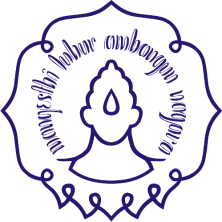 FAKULTAS TEKNIK UNIVERSITAS SEBELAS MARET (UNS)IDENTITAS PROGRAM STUDINama Program Studi 	: 	Program Studi Sarjana Teknik Sipil (S1)Fakultas 	: 	TeknikUniversitas 	: 	Universitas Sebelas Maret (UNS), SurakartaAlamat 	: 	Jl. Ir. Sutami 36A, Kentingan, Surakarta 57126		Tel: +6281112633314		Fax: +62271634524		Web: http://sipil.ft.uns.ac.idPengelolaNama 	: 	Wibowo, S.T., DEA.Jabatan	: 	Kepala Program Studi Teknik Sipil, Fakultas Teknik, Universitas Sebelas MaretEmail	:	wibowotsipil87@ft.uns.ac.id KATA PENGANTARProgram Studi Teknik Sipil (PSTS) merupakan salah satu program perintis dari Fakultas Teknik, yang berdiri sejak tahun 1976, bersamaan dengan pendirian Fakultas Teknik dan Universitas Sebelas Maret. Dengan pengalamannya yang panjang tersebut, kami yakin dapat memberikan pendidikan terbaik kepada mahasiswa, sekaligus dapat berkontribusi pada dunia konstruksi Indonesia dan dunia.Kondisi dunia mutakhir ditandai dengan perubahan yang cepat, masalah yang semakin kompleks dan saling terkait, serta menguatnya isu sustainabilitas dan ekologis. Profesi Insinyur Teknik Sipil juga dituntut untuk semakin adaptif menanggapi kondisi tersebut, dan merumuskan posisinya di masa mendatang.Oleh karena itu Program Studi Teknik Sipil FT UNS dituntut untuk mengkaji ulang kurikulum dengan mengintegrasikan program pendidikan berbasis outcomes, selaras dengan Kerangka Kualifikasi Nasional Indonesia (KKNI), dan kriteria badan akreditasi pendidikan rekayasa di dunia (mis: Accreditation Board for Engineering and Technology [ABET], Japan Acreditation Board for Engineering Education [JABEE], Akkreditierungsagentur für Studiengänge der Ingenieurwissenschaften, der Informatik, der Naturwissenschaften und der Mathematik [ASIIN]).  Kurikulum 2016 ini dirancang dan diimplementasikan pada PSTS sebagai ikhtiar untuk dapat mempersiapkan lulusan yang bermutu tinggi.Buku Kurikulum 2016 ini terdiri dari tiga bagian, sesuai dengan tahap-tahap perancangan kurikulum. Bagian pertama berisi acuan, analisis masukan pemangku kepentingan, analisis kondisi pangsa pasar pekerjaan dan langkah-langkah yang ditempuh prodi Teknik Sipil untuk merumuskan tujuan program studi dan capaian pembelajaran (learning outcomes). Bagian kedua berisi analisis body of knowledge dan materi ajar yang mendukung capaian pembelajaran. Sementara itu bagian ketiga berisi struktur kurikulum baru.  Buku kurikulum ini dirancang dan disusun oleh Tim Kurikulum untuk menjelaskan tujuan dan produk akhir pendidikan pada Prodi Teknik Sipil UNS. Dengan demikian diharapkan mahasiswa dan dosen, serta segenap pemangku kepentingan Prodi Teknik Sipil dapat mengikuti program pendidikan ini dengan baik. Wibowo, S.T., DEAKepala Program StudiDAFTAR ISICOVER		iIDENTITAS PROGRAM STUDI	iiKATA PENGANTAR	iiiDAFTAR ISI	ivDAFTAR TABEL	vDAFTAR GAMBAR	viDESKRIPSI UMUM, PROSES, DAN TAHAPAN PENYUSUNAN KURIKULUM 2016 PSTS FT UNS	1TAHAP 1. PERUMUSAN CAPAIAN PEMBELAJARAN (LEARNING OUTCOMES)	3Acuan Pengembangan Kurikulum	3Analisis Kebutuhan dan Tantangan Masa Depan Profesi Insinyur Sipil	3Analisis Masukan Pemangku Kepentingan	4Visi dan Misi Universitas Sebelas Maret (UNS) dan Fakultas Teknik (FT) UNS	4Visi dan Misi Program Studi Teknik Sipil FT UNS	5Tujuan Pendidikan dan Profil Lulusan Program Studi Teknik Sipil (S1) FT UNS	5Rumusan Capaian Pembelajaran (Learning Outcomes); analisis perbandingan dengan kriteria ABET, JABEE dan KKNI	6TAHAP 2. KAJIAN BODY OF KNOWLEDGE 	14Pemilihan Bahan Kajian; Body of Knowledge (BOK) Civil Engineering	14Matriks Kompetensi dan Bahan Kaijan	18TAHAP 3. STRUKTUR KURIKULUM DAN SILABUS	24DAFTAR TABELTabel 1.	Masukan Pemangku Kepentingan	4Tabel 2.	Matrik keterkaitan capaian pembelajaran (Learning outcomes [LO]) dengan Tujuan Program Studi (Program Educational Objectives[PEO])	7Tabel 3.	Perbandingan Kerangka Kualifikasi Nasional Indonesia (KKNI) dengan Capaian Pembelajaran (Learning Outcomes) Prodi TS FT UNS 	9Tabel 4.	Perbandingan Capaian Pembelajaran (Learning Outcomes) Prodi TS FT UNS dengan Kriteria Umum Capaian Pembelajaran yang diharapkan oleh ABET dan JABEE	12Tabel 5.	Body of Knowledge, tingkat pencapaian dan bahan kajian (mata kuliah) kurikulum Program Studi Teknik Sipil 2016	16Tabel 6.	Kerangka proses kognitif dan penyusunan tujuan pembelajaran (Anderson and Krathwohl, 2001) pada kurikulum Program Studi Teknik Sipil 2016	18Tabel 7.	Kaitan mata kuliah dengan capaian pembelajaran kurikulum 2016	19Tabel 8.	Kaitan mata kuliah tahun pertama dengan capaian pembelajaran kurikulum 2016	21Tabel 9.	Kaitan mata kuliah tahun kedua dengan capaian pembelajaran kurikulum 2016	21Tabel 10.	Kaitan mata kuliah tahun ketiga dengan capaian pembelajaran kurikulum 2016	22Tabel 11.	Kaitan mata kuliah tahun keempat dengan capaian pembelajaran kurikulum 2016	22Tabel 12.	Kaitan mata kuliah pilihan tahun keempat dengan capaian pembelajaran kurikulum 2016	23Tabel 13.	Struktur Mata kuliah Wajib Tahun Pertama Kurikulum Program Studi Teknik Sipil 2016	24Tabel 14.	Struktur Mata kuliah Wajib Tahun Kedua Kurikulum Program Studi Teknik Sipil 2016	24Tabel 15.	Struktur Mata kuliah Wajib Tahun Ketiga Kurikulum Program Studi Teknik Sipil 2016	25Tabel 16.	Struktur Mata kuliah Wajib dan Pilihan Tahun Keempat Kurikulum Program Studi Teknik Sipil 2016	25Tabel 17.	Daftar Mata kuliah Pilihan Berdasarkan Peminatan Kurikulum Program Studi Teknik Sipil 2016	25Tabel 18.	Roadmap Mata kuliah dalam Kurikulum Prodi Sarjana Teknik Sipil 2016	27DAFTAR GAMBARGambar 1.	Bagan proses dan tahapan penyusunan kurikulum	2Gambar 2.	Kategori dan rancangan body of knowledge kurikulum 2016 PSTS	15DESKRIPSI UMUM, PROSES, DAN TAHAPAN PENYUSUNAN KURIKULUM 2016 PSTS FT UNSProgram Studi Teknik Sipil (PSTS) Fakultas Teknik (FT) berdiri bersamaan dengan beridirinya Universitas Sebelas Maret (UNS) pada tanggal 11 Maret 1976. Sejak saat itu PSTS telah menghasilkan sarjana teknik sipil dengan kompetensi teknologi dan rekayasa sipil dan infrastruktur. Sejak awal berdirinya hingga saat ini, PSTS mempunyai cakupan kompetensi, yakni : Rekayasa Keairan dan Lingkungan, Rekasaya Struktur dan Material Konstruksi, Rekasaya Geoteknik, Rekayasa Transportasi, dan Manajemen Konstruksi. Perkembangan terkini ilmu dan teknologi rekaysasa sipil yang pesat membuat PSTS merasa perlu untuk mengkaji ulang proses pendidikan dengan mengintegrasikan paradigma outcome-based education (pendidikan berbasis luaran) untuk menghasilkan Sarjana Teknik Sipil berkualifikasi tinggi.Secara komprehensif penerapan outcomebased education di PSTS melibatkan tiga komponen yang integral yakni:    Outcome-based curriculum. Pada aspek ini, salah satu pertanyaan kuncinya adalah, “Apa yang diharapkan agar mahasiswa mampu melakukan setelah lulus dari PSTS?’.  Untuk menjawab pertanyaan ini PSTS menyusun rumusan eksplisit capaian pembelajaran kurikulum 2016.Outcome-based learning and teaching. Selanjutnya aspek ini menanyakan, “Bagaimana membuat mahasiswa mencapai capaian belajar tersebut?” PSTS mengimplementasikan kurikulum dengan pembelajaran berpusat pada mahasiswa. Outcome-based assessment. “Bagaimana mengukur apa yang telah dicapai mahasiswa?” adalah pertanyaan kunci berikutnya. Untuk menjawabnya, PSTS akan melakukan asesmen pembelajaran dengan menggunakan rubrik penilaian untuk mengukur sejauh mana capaian pembelajaran diraih.Dengan mengintegrasikan paradigma pendidikan berbasis outcomes, selaras dengan Kerangka Kualifikasi Nasional Indonesia (KKNI), dan kriteria badan akreditasi pendidikan rekayasa di dunia (mis: ABET, JABEE, ASIIN) Kurikulum 2016 dirancang dan diimplementasikan pada PSTS dengan:Menggunakan pernyataan capaian pembelajaran untuk menyatakan dengan eksplisit apa yang diharapkan dapat dilakukan mahasiswa setelah lulus dari pendidikan PSTS.Menyediakan aktivitas-aktivitas (pengalaman) belajar di PSTS yang membantu mahasiswa mencapai capaian pembelajaran tersebut.Mengukur sejauh mana mahasiswa dan lulusan PSTS dapat memenuhi capaian pembelajaran dengan menggunakan kriteria penilaian yang eksplisit (misal: rubrik penilaian).Dalam penyusunan Kurikulum 2016 Program Studi Teknik Sipil (PSTS) Fakultas Teknik (FT) Universitas Sebelas Maret (UNS), Tim Kerja Kurikulum menggunakan cara kerja yang mengacu pada bagan proses dan tahapan penyusunan kurikulum yang dikembangkan oleh DIKTI tahun 2013. Bagan tersebut terlihat pada Gambar 1. 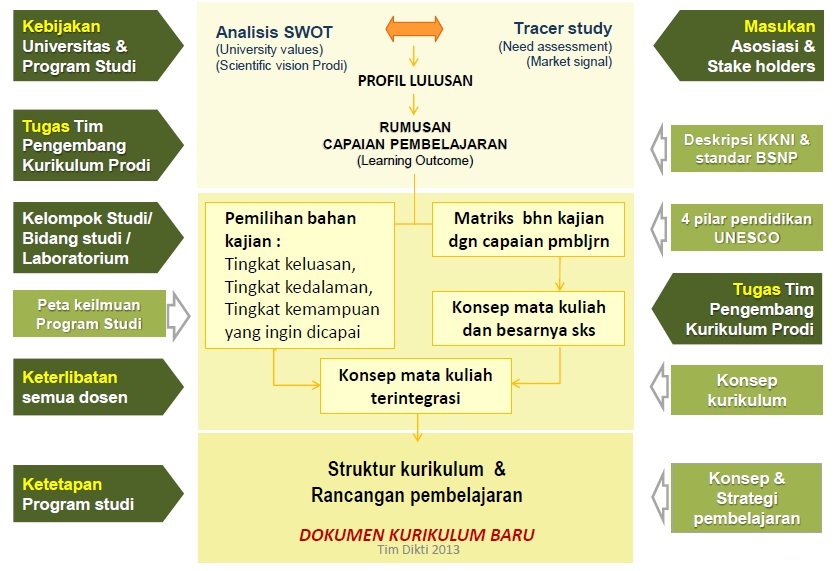 Gambar 1. Bagan proses dan tahap penyusunan kurikulumSumber: Panduan Penyusunan Kurikulum Pendidikan Tinggi, Kemenristekdikti, 2016 Mengacu pada Gambar 1 tersebut, kita dapat melihat tiga tahap penyusunan kurikulum, yakni:Tahap 1. Perumusan capaian pembelajaran (learning outcomes)Tahap ini dimulai dengan melakukan analisis kebutuhan pasar lulusan dan kajian bagaimana institusi (UNS, FT, PSTS) mampu memenuhinya dengan mempertimbangkan kebijakan internal institusi. Dengan mengggunakan analisis ini, PSTS merumuskan profil lulusan dan capaian pembelajaran (learning outcomes).  Tahap 2. Bahan Kajian: Body of Knowledge (BOK) Civil EngineeringSetelah capaian pembelajaran terumuskan, pada tahap ke-2, bahan kajian program sarjana Teknik Sipil disusun  untuk meraih capaian pembelajaran tersebut. Tahap ini dimulai dengan kajian Body of Knowledge (BOK) Civil Engineering yang mencakup tingkat kedalaman, keluasan dan kemampuan yang akan dicapai lulusan. Tahap ini diakhiri dengan penyusunan matriks bahan kajian dan capaian pembelajaran. Tahap 3. Struktur Kurikulum dan SilabusTahap terakhir adalah menyusun struktur kurikulum untuk memastikan bahwa setiap mata kuliah (bahan kajian) berkontribusi secara selaras dalam mencapai capaian pembelajaran.  Silabus tiap mata kuliah harus menyatakan tujuan yang mencerminkan kemampuan (outcomes) mahasiswa setelah belajar. TAHAP 1. PERUMUSAN CAPAIAN PEMBELAJARAN (LEARNING OUTCOMES)Acuan Pengembangan KurikulumDokumen yang dirujuk dalam penyusunan Kurikulum 2016 adalah sebagai berikut:Peraturan Menteri Riset, Teknologi dan Pendidikan Tinggi no 44 tahun 2015 tentang Standar Nasional Pendidikan Tinggi-, Kerangka Kualifikasi Nasional Indonesia (KKNI), Peraturan Presiden No. 8 Tahun 2012, Direktorat Jenderal Pendidikan Tinggi, Kementerian Pendidikan dan Kebudayaan, Republik Indonesia, 2012-, Criteria for Accrediting Engineering Programs 2015-2016, ABET, 2014-, Common Criteria for Accreditation of Professional Education Programs applicable in the years 2015, JABEE, 2014Technical Committee Civil Engineering, Surveying and Architecture, Subject Specific Criteria, ASIIN e.V., 2012.ASCE Steering Committee, The Vision for Civil Engineering in 2025, American Society of Civil Engineers (ASCE), 2007ASCE Task Committee, The Vision for Civil Engineering in 2025; A Roadmap for the Profession, American Society of Civil Engineers (ASCE), 2007	Body of Knowledge Committee, Body of Knowledge for the 21st Century, 2nd ed, American Society of Civil Engineers (ASCE), 2008.Krathwohl, David R., A Revision of Bloom’s Taxonomy: An Overview. Theory into Practice, Volume 41, Number 4, College of Education, The Ohio State University, Autumn 2002. Kurikulum Program Studi Teknik Sipil mengacu pada kriteria: [1] Kerangka Kualifikasi Nasional Indonesia (KKNI), [2] Criteria for Accrediting Engineering Programs 2015-2016, yang dikeluarkan oleh Badan Akreditasi internasional ABET (Accreditation Board for Engineering and Technology) Inc., USA, dan [3] Common Criteria for Accreditation of Professional Education Programs applicable in the years 2015 yang dikeluarkan oleh Japan Acreditation Board for Engineering Education (JABEE). Perencanaan bahan kajian pada kurikulum 2016 mengacu pada Civil Engineering Body of Knowledge for 21st Century, 2nd edition (2008), yang dikeluarkan oleh American Society of Civil Engineers (ASCE). Analisis Kebutuhan dan Tantangan Masa Depan Profesi Insinyur SipilSebagai bidang kajian, ilmu teknik sipil telah cukup tua dan matang (dewasa). Sebagai profesi, Insinyur Teknik Sipil menghasilkan kemajuan dan peningkatan kualitas hidup yang luas dan mendalam bagi peradaban manusia. Amat sulit dibayangkan bagaimana kemajuan peradaban manusia hingga era modern ini terjadi tanpa dukungan ilmu teknik sipil. Namun demikian kondisi mutakhir yang ditandai dengan globalisasi yang pesat, tekanan ekologis, dan isu sustainabilitas yang menuntut perhatian, membuat Profesi Insinyur Teknik Sipil perlu merumuskan kembali posisi dirinya menyambut masa depan. Visi masa depan (2025) Profesi Insinyur Teknik Sipil dirumuskan dengan seksama oleh beberapa pemimpin professional teknik sipil yang diwadahi oleh ASCE sebagai berikut:“Entrusted by society to create a sustainable world and enhance the global quality of life, civil engineers serve competently, collaboratively, and ethically as master:planners, designers, constructors, and operators of society’s economic and social engine—the built environment;stewards of the natural environment and its resources;innovators and integrators of ideas and technology across the public, private, and academic sectors;managers of risk and uncertainty caused by natural events, accidents, and other threats; andleaders in discussions and decisions shaping public environmental and infrastructure policy.”Analisis Masukan Pemangku KepentinganUntuk merancang kurikulum secara memadai, PSTS melakukan analisis masukan dari pemangku kepentingannya. Mekanisme penjaringan masukan dari stakeholders dilakukan dengan cara survei, tracer study, kuisioner dan hearing dalam forum diskusi. Tabel 1 merupakan rangkuman masukan pemangku kepentingan PSTS FT UNS.Tabel 1. Masukan Pemangku KepentinganVisi dan Misi Universitas Sebelas Maret (UNS) dan Fakultas Teknik (FT) UNSDalam proses merancang kurikulum 2016, PSTS juga memperhatikan secara seksama kebijakan internal institusi UNS dan FT. Kurikulum 2016 PSTS dirancang untuk sejalan dan menyumbangkan perwujudan visi dan misi UNS dan FT yang dirumuskan sebagai berikut:Visi UNSMenjadi pusat pengembangan ilmu, teknologi, dan seni yang unggul di tingkat internasional dengan berlandaskan pada nilai-nilai luhur budaya nasional.Misi UNSMenyelenggarakan pendidikan dan pengajaran yang menuntut pengembangan diri dosen dan mendorong kemandirian mahasiswa dalam memperoleh pengetahuan, keterampilan, dan sikap.Menyelenggarakan penelitian yang mengarah pada penemuan baru di bidang ilmu, teknologi, dan seni.Menyelenggarakan kegiatan pengabdian pada masyarakat yang berorientasi pada upaya pemberdayaan masyarakat.Visi FT UNSFakultas Teknik Universitas Sebelas Maret akan dikembangkan menjadi fakultas unggulan dalam pendidikan tinggi teknik, yang mampu menghasilkan lulusan yang bermoral, profesional, inovatif dan mandiri, guna mendukung pembangunan bangsa.Misi FT UNSMenyelenggarakan pendidikan jenjang akademik dan jenjang profesional, yang mendukung pembangunan bangsa, dengan mengedepankan pembinaan suasana akademik yang sehat, serta memanfaatkan teknologi dan informasi yang mutakhir.Menyelenggarakan penelitian yang berorientasi pada pengembangan pendidikan dan pengembangan IPTEK untuk menjawab permasalahan yang bertaraf lokal, nasional, regional, dan internasional.Menyelenggarakan program pengabdian kepada masyarakat dengan berorientasi pada pemberdayaan segenap lapisan masyarakat.Visi dan Misi Program Studi Teknik Sipil FT UNSMengacu pada analisis kebutuhan dan tantangan masa depan profesi insimyur sipil, harapan pemangku kepentingan, kebijakan institusi induk PSTS, dan mempelajari arah kecenderungan perkembangan ilmu dan profesi rekasaya sipil, maka dirumuskanlah visi dan misi PSTS FT UNS sebagai berikut:Visi:Program Studi Teknik Sipil, Fakultas Teknik, Universitas Sebelas Maret, menjadi salah satu kontributor kuat dalam pengembangan solusi rekayasa untuk masalah mendesak masyarakat kita saat ini dan di masa depan, berdasarkan sains, pengetahuan rekayasa, dan kebijaksanaan lokal.Misi:M1. 	Menyelenggarakan pendidikan teknik sipil yang ketat secara akademik tetapi kaya pengalaman belajar untuk menghasilkan lulusan yang siap menjadi pemimpin dalam profesi teknik sipil maupun bidang kemasyarakatan yang lebih luas.M2. 	Menghasilkan, menyebarluaskan, dan menerapkan ilmu pengetahuan dan teknologi dalam kerja sama dengan semua pihak untuk memecahkan masalah masalah rekayasa yang kompleks dalam masyarakat.M3. 	Membangun kemampuan dan semangat komunitas untuk bekerja lebih efektif, kreatif, dan bijaksana untuk kemajuan bangsa.Tujuan Pendidikan dan Profil Lulusan Program Studi Teknik Sipil (S1) FT UNSDengan mempelajari kebutuhan masa depan profesi keinsinyuran teknik sipil dan mengemban misinya, PSTS FT UNS merumuskan tujuan program pendidikannya. Tujuan program pendidikan (Program Educational Objectives [PEO]) berikut dirumuskan konsisten dengan visi dan misi Universitas, Fakultas dan Program Studi Teknik Sipil. Rumusan tujuan program pendidikan menyatakan bahwa lulusan program studi sarjana (S1) Teknik Sipil FT UNS diharapkan mampu:PEO-1. 	Menerapkan pengetahuan sains dasar, matematika, ilmu rekayasa dan manajemen konstruksi untuk melakukan pekerjaan sebagai perencana, perancang, konstruktor, operator atau pengambil kebijakan infrastruktur teknik sipil.	PEO-2. Menilai alternatif-alternatif solusi teknis dan berkontribusi pada penyelesaian masalah dalam pekerjaan profesional dan masyarakat umum dengan mempertimbangkan aspek keselamatan publik, sosial-ekonomis, nilai-nilai etis, sustainabilitas dan perlindungan lingkungan hidup.PEO-3. 	Menunjukkan integritas profesional, perilaku santun, dan semangat meraih keberhasilan dalam perkerjaan yang menjadi tanggungjawabnya di aras nasional dan internasional.PEO-4. 	Menunjukkan hasrat pengembangan diri dan belajar sepanjang-hayat, mampu mendapatkan sertifikat professional, dan mampu melanjutkan studi pasca sarjana, khususnya ilmu teknik sipil. Dengan tujuan tersebut, Prodi Teknik Sipil FT UNS mengharapkan lulusannya mempunyai profil profesional [PP] sebagai:PP-1. 	Perencana Infrastruktur (Planner) yang menjalankan proses berpikir konseptual dan teknikal untuk menyusun, mengelola, dan mengevaluasi aktivitas-aktivitas yang dibutuhkan untuk mencapai tujuan pengembangan infrastruktur sipil. PP-2. 	Perancang Bangunan Sipil (Designer) yang mampu melakukan proses perancangan bangunan sipil dalam lingkungan tertentu dengan Computer Aided Design (CAD) dan Computer Aided Engineering (CAE) untuk: [a] menghasilkan rancangan yang kreatif dan teruji, [b] memecahkan masalah yang dihadapi serta [c] merumuskan spesifikasi yang jelas untuk mewujudkan rancangan tersebut.PP-3. 	Pelaksana dan pengawas proyek konstruksi dan infrastruktur (Constructor) yang mampu menggunakan konsep dan prinsip manajemen dan metode dan teknologi konstruksi untuk mewujudnyatakan rancangan bangunan sipil yang memenuhi kriteria dan standar yang ditetapkanPP-4. 	Pelaksana operasional infrastruktur (Operator) yang mampu melaksanakan operasi dan pemeliharaan dengan memastikan fungsionalitas dan sustainabilitas fasilitas infrastruktur yang menjadi tanggung jawabnya.PP-5. 	Pengambil kebijakan (Policy maker) yang melakukan kajian yang tepat dan akurat sesuai kaidah ilmiah untuk membantu perumusan kebijakan dan pengambilan keputusan yang baik dalam pengembangan infrastruktur di masyarakat.Rumusan Capaian Pembelajaran (Learning Outcomes); analisis perbandingan dengan kriteria ABET, JABEE dan KKNIProgram Studi Teknik Sipil FT UNS merumuskan capaian pembelajaran (learning outcomes [LO]) selaras dengan deskripsi KKNI level 6 (setara sarjana) dan kriteria umum yang dirumuskan oleh ABET 2015 dan JABEE 2014. Capaian pembelajaran tersebut menyatakan bahwa lulusan program studi teknik sipil FT UNS mampu:LO-1.	menerapkan pengetahuan matematika, sains, dan ilmu rekayasa untuk memecahkan persoalan kompleks ketekniksipilan. LO-2.	merancang dan melaksanakan eksperimen serta menganalisis dan menginterpretasi data berdasar kaidah ilmiah yang benar.LO-3.	merancang sistem, komponen, dan proses konstruksi bangunan sipil untuk lebih dari satu konteks keteniksipilan, yakni : gedung, bangunan air, pondasi dan bangunan tanah, jalan, jembatan dan infrastruktur sipil lain, yang memenuhi kriteria desain yang ditetapkan dengan mempertimbangkan standar teknis, aspek kinerja, keandalan, dan kemudahan penerapan.  LO-4.	mengidentifikasi, merumuskan, dan memecahkan masalah-masalah rekayasa dalam batasan-batasan keselamatan publik, ekonomis, sosial, etika, dan dampak lingkungan yang realistik. LO-5.	memilih dan memanfaatkan teknik, ketrampilan, dan perangkat mutakhir misalnya piranti berbasis teknologi informasi dan komputasi, yang diperlukan untuk prakter rekayasa.LO-6.	menggunakan konsep-konsep dasar manajemen proyek dan kepemimpinan dalam pekerjaan pelaksanaan, pengawasan, dan operasional konstruksi.LO-7.	menjalankan peran dan fungsi secara efektif dalam tim dan memelihara jejaring kerja untuk tujuan yang tepat.LO-8.	mengambil komitmen professional dan tanggung jawab etis pekerjaan.LO-9.	berkomunikasi lisan maupun tulisan secara efektif dengan menggunakan sarana gambar teknik dan audio-visual lain yang tepat dengan memperhatikan fungsi, skala, dan sasaran komunikasi.LO10.	membangun wawasan yang luas dan perlu untuk memahami impak dari solusi-solusi rekayasa dalam konteks global, ekonomis, lingkungan hidup, dan sosial.LO-11.	menemukenali isu-isu terkini dan dan mendiskusikan peran profesi teknik sipil menanggapi isu-isu tersebut. LO-12.	mengenali dan menghayati proses belajar sepanjang hayat.Matriks berikut memperlihatkan keterkaitan antara capaian pembelajaran (LO) lulusan dengan tujuan program pendidikan (EO) sarjana teknik sipil yang diselenggarakan Program Studi Teknik Sipil FT UNS.Tabel 2. Matrik keterkaitan capaian pembelajaran (Learning outcomes [LO]) dengan Tujuan Program Studi (Program Educational Objectives[PEO])Rumusan capaian pembelajaran Prodi Teknik Sipil FT UNS yang didasari oleh Kerangka Kualifikasi Nasional Indonesia (KKNI) level 6 setara sarjana (S1) dapat dilihat pada Tabel 3. Sedangkan analisis perbandingan capaian pembelajaran (Learning Outcomes) Prodi PSTS UNS dengan kriteria umum capaian pembelajaran yang diharapkan oleh ABET dan JABEE dapat dilihat pada Tabel 4. Dalam matriks perbandingan, terlihat bahwa rumusan capaian pembelajaran PSTS telah cukup komprehensif dan selaras dengan KKNI, kriteria ABET dan JABEE.Tabel 3. Perbandingan Kerangka Kualifikasi Nasional Indonesia (KKNI) dengan Capaian Pembelajaran (Learning Outcomes) Prodi TS FT UNS Tabel 4. Perbandingan Capaian Pembelajaran (Learning Outcomes) Program Studi Teknik Sipil FT UNS dengan Kriteria Umum Capaian Pembelajaran yang diharapkan oleh ABET dan JABEETAHAP 2. KAJIAN BODY OF KNOWLEDGE Pemilihan Bahan Kajian; Body of Knowledge (BOK) Civil EngineeringBody of Knowledge (BOK) Civil Enginering dapat didefinisikan sebagai cakupan kedalaman dan keluasan pengetahuan, keterampilan, dan sikap yang diperlukan oleh seorang individu calon insinyur sipil untuk memasuki praktek rekayasa sipil pada jenjang professional. Body of Knowledge ini dipenuhi dengan kombinasi pendidikan tinggi formal di tingkat universitas (sarjana/S1 dan pascasarjana/S2) dan pengalaman (mis; pendidikan professional oleh assosiasi profesi). Dibandingkan dengan pendekatan dan praktek yang dewasa ini digunakan, calon insinyur teknik sipil masa depan – sebelum memasuki praktek rekayasa sipil – diharapkan: Menguasai lebih dalam matematika, ilmu-ilmu alam, dan dasar-dasar ilmu rekayasa;Mempertahankan keluasan pengetahuan teknis;Memperoleh paparan (exposure) yang lebih luas dengan humaniora dan ilmu-ilmu sosial;Mendapatkan tambahan variasi praktek profesional yang semakin luas; danMencapai tingkat kedalamann penguasaan pengetahuan teknis, yakni : pendidikan spesialisasi. Program Studi Teknik Sipil pada tahun 2008 mengajukan BOK edisi kedua yang mengakomodasi tantangan kebutuhan masa depan Profesi Insinyur Teknik Sipil. Dalam usulan tersebut, BOK dinyatakan dalam: Pengetahuan Dasar (foundational), Pengetahuan Teknik Rekayasa Sipil (technical), dan Pengetahuan Profesional (Profesional). Mengadopsi usulan tersebut, PSTS merancang bahan kajian yang terbagi dalam beberapa kategori seperti ditunjukkan dalam Gambar 2. 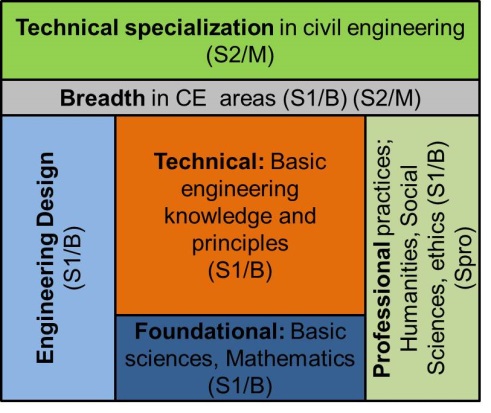 Gambar 2. Kategori dan rancangan body of knowledge kurikulum 2016 PSTSLebih lanjut, Tabel 5 menunjukkan BOK dan tingkat pencapaian minimum yang harus dikuasai oleh mahasiswa dan lulusan Prodi Teknik Sipil FT UNS, serta bahan kajian (mata kuliah) yang menunjang tercapaikan BOK tersebut. Tabel 5 memuat 23 materi capaian belajar (outcomes) dimana untuk setiap materi ditetapkan aras pencapaian kognitifnya. Aras (tingkat) pencapaian ini diadopsi dari Revised Bloom’s Taxonomy (Anderson and Krathwohl, 2001) sebagai alat untuk mendeskripsikan tingkat pencapaian kognitif minimum setiap outcome. Setiap individu mahasiswa dan lulusan diharapkan menunjukkan tingkat pencapaian (competency) ini sebelum masuk ke dalam praktek Profesi Teknik Sipil. Lebih lanjut, tabel ini dilengkapi dengan usulan bahan kajian (mata kuliah) yang mendukung materi capaian yang ditetapkan BOK. Tabel 6 menggambarkan bagaimana proses koginitif mahasiswa dapat didorong dengan menetapkan tujuan belajar yang mencerminkan pencapaian learning outcomes pada setiap level yang ditetapkan dalam BOK.Tabel 5. Body of Knowledge, tingkat pencapaian dan bahan kajian (mata kuliah) kurikulum Program Studi Teknik Sipil 2016Catatan: S1(B): porsi BOK yang dipenuhi melalui pendidikan Sarjana; S2(M): porsi BOK yang dipenuhi melalui pendidikan pascasarjana (S2); SPro: porsi yang dipenuhi oleh pendidikan profesi (sertifikasi asosiasi).Aras pencapaian pengetahuan kemudian dijabarkan lebih lanjut dengan menyusun tujuan pembelajaran yang mengacu kerangka proses kognitif pada Tabel 6. Dosen diharapkan menyusun tujuan pembelajaran agar mahasiswa mampu melakukan kegiatan kognitif selaras dengan aras pencapaian pada Tabel 5. Tabel 6. Kerangka proses kognitif dan penyusunan tujuan pembelajaran (Anderson and Krathwohl, 2001) pada kurikulum Program Studi Teknik Sipil 2016Matriks Kompetensi dan Bahan KaijanUntuk mengaitkan setiap bahan kajian dalam BOK yang dijabarkan dalam bentuk mata kuliah dengan capaian pembelajaran [LO1 – LO12] program studi teknik sipil, maka disusunlah matriks kaitan antara mata kuliah dengan capaian pembelajaran seperti terlihat pada Tabel 7. Tabel 7. Keterkaitan antara mata kuliah dengan capaian pembelajaran kurikulum 2016Tabel 7. Keterkaitan antara mata kuliah dengan capaian pembelajaran kurikulum 2016 (lanjutan)Tabel 8 hingga Tabel 10 berturut-turut menunjukkan kaitan antara mata kuliah tahun pertama hingga tahun keempat dengan capaian pembelajaran. Sementara Tabel 12 menunjukkan keterkaitan antara mata kuliah pilihan dengan pernyataan capaian pembelajaranTabel 8. Keterkaitan antara mata kuliah tahun pertama dengan capaian pembelajaran kurikulum 2016Tabel 9. Keterkaitan antara mata kuliah tahun kedua dengan capaian pembelajaran kurikulum 2016Tabel 10. Keterkaitan antara mata kuliah tahun ketiga dengan capaian pembelajaran kurikulum 2016Tabel 11. Keterkaitan antara mata kuliah tahun keempat dengan capaian pembelajaran kurikulum 2016Tabel 12. Keterkaitan antara mata kuliah pilihan tahun keempat dengan capaian pembelajaran kurikulum 2016Tabel 12. Keterkaitan antara mata kuliah pilihan tahun keempat dengan capaian pembelajaran kurikulum 2016 (lanjutan)TAHAP 3. STRUKTUR KURIKULUM DAN SILABUSUntuk mewujudkan tujuan program pendidikan dan capaian pembelajaran, Program Studi Teknik Sipil FT UNS menyusun struktur mata kuliah dan isi silabus setiap semester dalam kurikulum. Susunan mata kuliah setiap semester dapat dilihat pada Tabel 13.Tabel 13.  Struktur Mata Kuliah Wajib Tahun Pertama Kurikulum Program Studi Teknik Sipil 2016Tabel 14.  Struktur Mata Kuliah Wajib Tahun Kedua Kurikulum Program Studi Teknik Sipil 2016Tabel 15.  Struktur Mata Kuliah Wajib Tahun Ketiga Kurikulum Program Studi Teknik Sipil 2016Tabel 16.  Struktur Mata Kuliah Wajib dan Pilihan Tahun Keempat Kurikulum Program Studi Teknik Sipil 2016Tabel 17.  Daftar Mata Kuliah Pilihan Berdasarkan Peminatan Kurikulum Program Studi Teknik Sipil 2016Tabel 17.  Daftar Mata kuliah Pilihan Berdasarkan Peminatan Kurikulum Program Studi Teknik Sipil 2016 (lanjutan)Tabel 17.  Daftar Mata kuliah Pilihan Berdasarkan Peminatan Kurikulum Program Studi Teknik Sipil 2016 (lanjutan)Tabel 18. Roadmap Mata Kuliah dalam Kurikulum Prodi Sarjana Teknik Sipil 2016Pemangku KepentinganMasukanMahasiswaMahasiswa merasa kurang memahami kaitan antar mata kuliah; a.l bagaimana materi mata kuliah dasar dapat diterapkan pada mata kuliah lanjutannya. Mahasiswa merasa materi kuliah sering berbeda antar kelas paralel dan tidak ada kesesuaian silabus antar kelas. Mahasiswa merasa piranti lunak yang mendukung analisis dan perancangan bangunan sipil tidak tersedia memadai dan kurang diajarkan/diterapkan secara baik.Lulusan Sebagian besar mahasiswa yang baru lulus merasa cukup percaya diri untuk memasuki dunia kerja. Sebagian merasa cukup mampu melanjutkan studi pascasarjana di dalam negeri. Penguasaan Bahasa Inggris menjadi kendala kesiapan studi pascasarjana di luar negeri.AlumniKemampuan mengkomunikasikan hasil kerja dalam Bahasa Inggris masih terasa lemah; termasuk kemampuan menulis laporan, hasil perhitungan dan desain, dan presentasi.DosenRoadmap perkuliahan perlu diperbaiki. Mata kuliah yang mendorong kemampuan perancangan banguan spil perlu dikembangkan dan diperkuat.Silabus perlu diperbaiki dan dikaji ulang dalam setiap Kelompok Bidang Keahlian dan semua dosen diharapkan mau melaksakan silabus dengan disiplin.Pengguna Lulusan dan IndustriLulusan Teknik Sipil PSTS FT UNS dikenal cakap, mempunyai intelektualitas yang baik untuk berkembang, dan cukup loyal, tetapi kurang dalam hal teamwork, kepemimpinan dan komunikasi.Mata kuliah yang membantu meningkatkan kemampuan perancangan perlu diperkuat; termasuk penguasaan peraturan, standar, dan software untuk perancanganPraktek lapangan multi disiplin perlu diperbanyakKemampuan praktek rekayasa mutakhir kurang terasah karena keterlibatan praktisi dalam proses pembelajaran kurang.Pengetahuan socioeconomics isu-isu globaliasasi dan pembanguan berkelanjutan (sustainabale developments) perlu dipertajam.Softskills; antara lain kemampuan berdiskusi, presentasi, dan menulis dalam Bahasa Inggris, kepemimpinan, dan kreativitas perlu semakin diasah.Bentuk tugas akhir sebagai latihan design project perlu semakin diperbanyak. Capaian pembelajaran (Learning outcomes [LO])Tujuan program pendidikan (Program Educational Objectives[EO])Tujuan program pendidikan (Program Educational Objectives[EO])Tujuan program pendidikan (Program Educational Objectives[EO])Tujuan program pendidikan (Program Educational Objectives[EO])Capaian pembelajaran (Learning outcomes [LO])PEO-1.PEO-2.PEO-3.PEO-4.LO-1.LO-2.LO-3.LO-4.LO-5.LO-6.LO-7.LO-8.LO-9.LO-10.LO-11.LO-12.Unsur-Unsur DeskripsiUnsur-Unsur DeskripsiPenyusunan Capaian Pembelajaran (Learning Outcomes) Prodi Teknik Sipil FT UNSPenyusunan Capaian Pembelajaran (Learning Outcomes) Prodi Teknik Sipil FT UNSPenyusunan Capaian Pembelajaran (Learning Outcomes) Prodi Teknik Sipil FT UNSUnsur-Unsur DeskripsiUnsur-Unsur DeskripsiDeskripsi Generik Level 6 KKNIDeskripsi Generik Level 6 KKNICapaian Pembelajaran (learning outcomes) Prodi TS FT UNSAMampu melakukan…Dengan metode… Menunjukkan hasil… Dalam kondisi…Mampu  memanfaatkan IPTEKS dalam bidang keahliannya dan mampu beradaptasi terhadap situasi yang dihadapi dalam penyelesaian masalah.Mampu menerapkan matematika, sains, dan prinsip rekayasa (engineering principles) untuk menyelesaikan masalah rekayasa kompleks (complex engineering problem)LO1.	Mampu menerapkan pengetahuan matematika rekayasa, sains dasar, dan prinsip-prinsip ilmu rekayasa untuk memecahkan persoalan kompleks ketekniksipilan dalam masyarakat.AMampu melakukan…Dengan metode… Menunjukkan hasil… Dalam kondisi…Mampu  memanfaatkan IPTEKS dalam bidang keahliannya dan mampu beradaptasi terhadap situasi yang dihadapi dalam penyelesaian masalah.Mampu menemukan sumber masalah rekayasa melalui proses penyelidikan, analisis, interpretasi data dan informasi berdasarkan prinsip-prinsip rekayasaLO4.	Mampu menemukenali sumber masalah rekayasa, merumuskan, dan menilai alternatif-alternatif solusi teknis untuk masalah- masalah rekayasa dalam batasan-batasan ekonomis, lingkungan, sosial, politik, etika, kesehatan dan keselamatan publik, dan keberlanjutan yang realistik. AMampu melakukan…Dengan metode… Menunjukkan hasil… Dalam kondisi…Mampu  memanfaatkan IPTEKS dalam bidang keahliannya dan mampu beradaptasi terhadap situasi yang dihadapi dalam penyelesaian masalah.Mampu merumuskan alernatif solusi untuk menyelesaikan masalah rekayasa kompleks dengan memperhatikan faktor-faktor ekonomi, kesehatan dan keselamatan publik, kultural, sosial dan lingkungan (environmental consideration)LO4.	Mampu menemukenali sumber masalah rekayasa, merumuskan, dan menilai alternatif-alternatif solusi teknis untuk masalah- masalah rekayasa dalam batasan-batasan ekonomis, lingkungan, sosial, politik, etika, kesehatan dan keselamatan publik, dan keberlanjutan yang realistik. AMampu melakukan…Dengan metode… Menunjukkan hasil… Dalam kondisi…Mampu  memanfaatkan IPTEKS dalam bidang keahliannya dan mampu beradaptasi terhadap situasi yang dihadapi dalam penyelesaian masalah.Mampu melakukan riset yang mencakup identifikasi, formulasi dan analisis masalah rekayasaLO2.	Mampu merancang, melaksanakan, menganalisis dan menginterpretasi data eksperimen dan pengujian berdasar kaidah ilmiah yang benar.Unsur-Unsur DeskripsiUnsur-Unsur DeskripsiPenyusunan Capaian Pembelajaran (Learning Outcomes) Prodi Teknik Sipil FT UNSPenyusunan Capaian Pembelajaran (Learning Outcomes) Prodi Teknik Sipil FT UNSPenyusunan Capaian Pembelajaran (Learning Outcomes) Prodi Teknik Sipil FT UNSUnsur-Unsur DeskripsiUnsur-Unsur DeskripsiDeskripsi Generik Level 6 KKNIDeskripsi Generik Level 6 KKNICapaian Pembelajaran (learning outcomes) Prodi TS FT UNSMampu merancang sistem, proses, dan komponen dengan pendekatan analitis dan mempertimbangkan standar teknis, aspek kinerja, keandalan, kemudahan penerapan, keberlanjutan, serta memperhatikan faktor faktor ekonomi, kesehatan dan keselamatan publik, kultural, sosial, dan lingkunganLO3.	Mampu merancang sistem, komponen dan proses konstruksi bangunan sipil untuk lebih dari satu konteks keteniksipilan; gedung, bangunan air, pondasi dan bangunan tanah, jalan, jembatan dan infrastruktur sipil lain, yang memenuhi kriteria desain yang ditetapkan dengan mempertimbangkan standar teknis, aspek kinerja, keandalan, dan kemudahan penerapan.  Mampu memilih sumberdaya dan memanfaatkan perangkat perancangan dan analisis rekayasa berbasis teknologi informasi dan komputasi yang sesuai untuk melakukan aktivitas rekayasaLO5.	Mampu memilih dan memanfaatkan teknik, ketrampilan, dan perangkat mutakhir misalnya piranti berbasis teknologi informasi dan komputasi, yang diperlukan untuk prakter rekayasa.BMenguasai pengetahuan… Untuk dapat melakukan…Menguasai konsep teoritis bidang pengetahuan tertentu secara umum dan konsep teoritis bagian khusus dalam bidang pengetahuan tersebut secara mendalam, serta mampu memformulasikan penyelesaian masalah prosedural.Menguasai konsep teoretis sains alam, aplikasi matematika rekayasa; prinsip-prinsip rekayasa (engineering principles), sains rekayasa dan perancangan rekayasa yang diperlukan untuk analisis dan perancangan sistem, proses, produk, atau komponenLO1.	Mampu menerapkan pengetahuan matematika rekayasa, sains dasar, dan prinsip-prinsip ilmu rekayasa untuk memecahkan persoalan kompleks ketekniksipilan dalam masyarakat.BMenguasai pengetahuan… Untuk dapat melakukan…Menguasai konsep teoritis bidang pengetahuan tertentu secara umum dan konsep teoritis bagian khusus dalam bidang pengetahuan tersebut secara mendalam, serta mampu memformulasikan penyelesaian masalah prosedural.menguasai prinsip dan teknik perancangan sistem, proses, atau komponenLO1.	Mampu menerapkan pengetahuan matematika rekayasa, sains dasar, dan prinsip-prinsip ilmu rekayasa untuk memecahkan persoalan kompleks ketekniksipilan dalam masyarakat.BMenguasai pengetahuan… Untuk dapat melakukan…Menguasai konsep teoritis bidang pengetahuan tertentu secara umum dan konsep teoritis bagian khusus dalam bidang pengetahuan tersebut secara mendalam, serta mampu memformulasikan penyelesaian masalah prosedural.menguasai prinsip dan issue terkini dalam ekonomi, sosial, ekologi secara umumLO10.	Mampu membangun wawasan yang luas dan perlu untuk memahami impak dari solusi-solusi rekayasa dalam konteks global, ekonomis, lingkungan hidup, dan sosial.Unsur-Unsur DeskripsiUnsur-Unsur DeskripsiPenyusunan Capaian Pembelajaran (Learning Outcomes) Prodi Teknik Sipil FT UNSPenyusunan Capaian Pembelajaran (Learning Outcomes) Prodi Teknik Sipil FT UNSPenyusunan Capaian Pembelajaran (Learning Outcomes) Prodi Teknik Sipil FT UNSUnsur-Unsur DeskripsiUnsur-Unsur DeskripsiDeskripsi Generik Level 6 KKNIDeskripsi Generik Level 6 KKNICapaian Pembelajaran (learning outcomes) Prodi TS FT UNSLO11.	Mampu menemukenali isu-isu terkini dan dan mendiskusikan peran profesi teknik sipil menanggapi isu-isu tersebut.menguasai pengetahuan tentang teknik komunikasi dan perkembangan teknologi terbaru dan terkiniLO9.	Mampu berkomunikasi lisan maupun tulisan secara efektif dengan menggunakan sarana gambar teknik dan audio-visual lain yang tepat dengan memperhatikan fungsi, skala, dan sasaran komunikasi.CMampu mengelola…Memiliki sikap…Mampu mengambil keputusan strategis berdasarkan analisis informasi dan data, dan memberikan petunjuk dalam memilih berbagai alternatif solusi secara mandiri dan kelompok.mengambil keputusan secara tepat dalam konteks penyelesaian masalah di bidang keahliannya, berdasarkan hasil analisis terhadap informasi dan dataLO6.	Mampu menggunakan konsep-konsep dasar manajemen proyek dan kepemimpinan dalam pekerjaan pelaksanaan, pengawasan, dan operasional konstruksi.CMampu mengelola…Memiliki sikap…Mampu mengambil keputusan strategis berdasarkan analisis informasi dan data, dan memberikan petunjuk dalam memilih berbagai alternatif solusi secara mandiri dan kelompok.mengembangkan dan memelihara jaringan kerja dengan pembimbing, kolega, sejawat baik di dalam maupun di luar lembaganyaLO7.	Mampu menjalankan peran dan fungsi secara efektif dalam tim multidisplin/multi-budaya dan memelihara jejaring kerja untuk tujuan yang tepat.CMampu mengelola…Memiliki sikap…Bertanggung jawab pada pekerjaan sendiri dan dapat diberi tanggung jawab atas pencapaian hasil kerja organisasi.menunjukkan sikap bertanggungjawab atas pekerjaan di bidang keahliannya secara mandiriLO8.	Mampu mengambil komitmen professional dan tanggung jawab etis pekerjaan.CMampu mengelola…Memiliki sikap…Bertanggung jawab pada pekerjaan sendiri dan dapat diberi tanggung jawab atas pencapaian hasil kerja organisasi.mengelola pembelajaran secara mandiriLO12.	Mampu mengenali dan menghayati proses belajar sepanjang hayat.ABET General Criteria for Learning OutcomesJABEE Criteria Guide for Learning OutcomesCapaian Pembelajaran (learning outcomes) Prodi Teknik Sipil FT UNSan ability to apply knowledge of mathematics, science, and engineering(c) Knowledge of and ability to apply mathematics and natural sciencesLO1.	Mampu menerapkan pengetahuan matematika rekayasa, sains dasar, dan prinsip-prinsip ilmu rekayasa untuk memecahkan persoalan kompleks ketekniksipilan dalam masyarakat.an ability to design and conduct experiments, as well as to analyze and interpret dataLO2.	Mampu merancang, melaksanakan, menganalisis dan menginterpretasi data eksperimen dan pengujian berdasar kaidah ilmiah yang benar.an ability to design a system, component, or process to meet desired needs within realistic constraints such as economic, environmental, social, political, ethical, health and safety, manufacturability, and sustainability(e) Design ability to respond to requirements of the society by utilizing various sciences, technologies and informationLO3.	Mampu merancang sistem, komponen dan proses konstruksi bangunan sipil untuk lebih dari satu konteks keteniksipilan; gedung, bangunan air, pondasi dan bangunan tanah, jalan, jembatan, dan infrastruktur sipil lain, yang memenuhi kriteria desain yang ditetapkan dengan mempertimbangkan standar teknis, aspek kinerja, keandalan, dan kemudahan penerapan.  an ability to function on multidisciplinary teams(i) An ability to work in a teamLO7.	Mampu menjalankan peran dan fungsi secara efektif dalam tim multidisplin/multi-budaya dan memelihara jejaring kerja untuk tujuan yang tepat.ABET General Criteria for Learning OutcomesJABEE Criteria Guide for Learning OutcomesCapaian Pembelajaran (learning outcomes) Prodi Teknik Sipil FT UNSan ability to identify, formulate, and solve engineering problems(d) Knowledge of the related professional fields, and ability to applyLO4.	Mampu menemukenali sumber masalah rekayasa, merumuskan, dan menilai alternatif-alternatif solusi teknis untuk masalah- masalah rekayasa dalam batasan-batasan ekonomis, lingkungan, sosial, politik, etika, kesehatan dan keselamatan publik, dan keberlanjutan yang realistik. an ability to identify, formulate, and solve engineering problems(h) An ability to manage and accomplish tasks systematically under given constraintsLO6.	Mampu menggunakan konsep-konsep dasar manajemen proyek dan kepemimpinan dalam pekerjaan pelaksanaan, pengawasan, dan operasional konstruksi.an understanding of professional and ethical responsibilityLO8.	Mampu mengambil komitmen professional dan tanggung jawab etis pekerjaan.an ability to communicate effectively(f) Communication skills including logical writing, presentation and debatingLO9.	Mampu berkomunikasi lisan maupun tulisan secara efektif dengan menggunakan sarana gambar teknik dan audio-visual lain yang tepat dengan memperhatikan fungsi, skala, dan sasaran komunikasi.the broad education necessary to understand the impact of engineering solutions in a global, economic, environmental, and societal context(b) An ability of understanding of effects and impact of professional activities on society and nature, and of professionals social responsibilityLO10.	Mampu membangun wawasan yang luas dan perlu untuk memahami impak dari solusi-solusi rekayasa dalam konteks global, ekonomis, lingkungan hidup, dan sosial.the broad education necessary to understand the impact of engineering solutions in a global, economic, environmental, and societal context(a) An ability of multidimensional thinking with knowledge from global perspectiveLO10.	Mampu membangun wawasan yang luas dan perlu untuk memahami impak dari solusi-solusi rekayasa dalam konteks global, ekonomis, lingkungan hidup, dan sosial.a recognition of the need for, and an ability to engage in life-long learning(g) An ability of independent and life-long learningLO12.	Mampu mengenali dan menghayati proses belajar sepanjang hayat.a knowledge of contemporary issuesLO11.	Mampu menemukenali isu-isu terkini dan dan mendiskusikan peran profesi teknik sipil menanggapi isu-isu tersebut. an ability to use the techniques, skills, and modern engineering tools necessary for engineering practiceLO5.	Mampu memilih dan memanfaatkan teknik, ketrampilan, dan perangkat – misalnya piranti berbasis teknologi informasi dan komputasi – mutakhir yang diperlukan untuk praktek rekayasa.Judul dan nomor materi capaian belajarAras pencapaian (level of achievement)Aras pencapaian (level of achievement)Aras pencapaian (level of achievement)Aras pencapaian (level of achievement)Aras pencapaian (level of achievement)Aras pencapaian (level of achievement)Bahan Kajian (Mata kuliah)Judul dan nomor materi capaian belajarL1L2L3L4L5L6Bahan Kajian (Mata kuliah)Judul dan nomor materi capaian belajarKnow-Ledge(Remem-ber)Compre-hension(Under-stand)Application(Apply)Analysis(Analyse)Evaluation(Evaluate)Creation(Create)Bahan Kajian (Mata kuliah)Pengetahuan Dasar (Foundational)MatematikaS1(B)S1(B)S1(B)Kalkulus, Kalkulus Lanjut dan Aljabar linier, Persamaan Differential, Statistika dan Probabilitas, serta Metode dan Komputasi NumerikIlmu pengetahuan alam S1(B)S1(B)S1(B)Fisika Dasar, Kimia Dasar, Rekayasa Lingkungan dan PenyehatanHumaniora dan Ilmu pengetahuan sosialS1(B)S1(B)S1(B)Pendidikan Agama, Pendidikan Pancasila, Kewarganegaraan, Ilmu Sosial dan Budaya Dasar, Kewirausahaan, Bahasa Indonesia, dan Bahasa InggrisPengetahuan Teknik Rekayasa Sipil (Technical)Pengetahuan Teknik Rekayasa Sipil (Technical)Ilmu material konstruksiS1(B)S1(B)S1(B)Bahan Bangunan dan Properti Material, serta Mekanika bahanMekanika RekayasaS1(B)S1(B)S1(B)S1(B)Statika, Mekanika Bahan, Mekanika Fluida, Hidrolika, Mekanika Tanah, Analisis Struktur, dan Analisis Struktur dengan metode Matriks. Ilmu-ilmu dasar rekayasa; Problem recogn. & solvingS1(B)S1(B)S1(B)S2(M)Pemrograman Komputer, Ilmu Ukur Tanah dan Geomatika, Sistem Transportasi, Sistem Angkutan Masal, Rekayasa & Manajemen Lalu-lintas Rekayasa Sumber Daya Air dan Pantai, Pengantar Dinamika Struktur dan Rekayasa Gempa, Struktur Beton. Dan Struktur Baja,Pemrograman Komputer, Ilmu Ukur Tanah dan Geomatika, Sistem Transportasi, Sistem Angkutan Masal, Rekayasa & Manajemen Lalu-lintas Rekayasa Sumber Daya Air dan Pantai, Pengantar Dinamika Struktur dan Rekayasa Gempa, Struktur Beton. Dan Struktur Baja,EksperimenS1(B)S1(B)S1(B)S1(B)S2(M)Fisika Dasar, Bahan Bangunan dan Properti Material, Hidrolika,  Perkerasan Jalan Raya, dan Mekanika Tanah, DesainS1(B)S1(B)S1(B)S1(B)S1(B)S1(B)/SProPengantar Rekayasa Sipil, Gambar teknik, CAD, Mekanika Bahan, Irigasi dan Bangunan Air, Drainase, Rekayasa & Manajemen Lalu-lintas, Geometri Jalan Raya, Perkerasan Jalan Raya, Rekayasa Pondasi, Perancangan Struktur Beton, Perancangan Struktur Baja, dan Rekayas Jembatan. Manajemen proyekS1(B)S1(B)S1(B)SProSistem dan Manajemen Konstruksi, Metode Konstruksi, dan Ekonomi TeknikResiko &  ketidakpastianS1(B)S1(B)S1(B)SProStatistika dan Probabilitas, Hidrologi, serta Pengantar Dinamika Struktur dan Rekayasa Gempa.SustainabilitasS1(B)S1(B)S1(B)SProPengantar Rekayasa Sipil, Rekayasa Lingkungan dan PenyehatanIsu-isu & perspektif kontemporerS1(B)S1(B)S1(B)SProKerja Praktek, Ilmu Sosial dan Budaya Dasar, Kewarganegaraan, dan KewirausahaanKeluasan dalam bidang-bidang teknik sipilS1(B)S1(B)S1(B)S1(B)Mata kuliah pilihanSpesialisasi teknik sipilS1(B)S2(M)S2(M)S2(M)S2(M)/S3S3Mata kuliah pilihan, Kuliah setara pascasarjanaPengetahuan ProfesionalKomunikasiS1(B)S1(B)S1(B)S1(B)SProBahasa Indonesia, Bahasa Inggris, Gambar Teknik, CAD, Kerja Praktek, Curriculum-wiseKebijakan PublikS1(B)S1(B)SProSistem dan Manajemen Konstruksi, Metode Konstruksi, Ekonomi Teknik, Ilmu Sosial dan Budaya Dasar, Kewarganegaraan, dan KewirausahaanBisnis & Adm. PublikS1(B)S1(B)SProSistem dan Manajemen Konstruksi, Ekonomi Teknik, dan Kewirausahaan.GlobalisasiS1(B)S1(B)S1(B)SProIlmu Sosial dan Budaya Dasar, Kewarganegaraan, KewirausahaanKepemimpinanS1(B)S1(B)S1(B)SProKerja Praktek, Kewirausahaan, dan Curriculum-wiseTeamworkS1(B)S1(B)S1(B)SProKerja Praktek, Pengantar Rekayasa Sipil, Curriculum-wiseNilai-nilai sikap (Attitudes)S1(B)S1(B)S1(B)SProPendidikan Agama, Pendidikan Pancasila, Kerja Praktek, Pengantar Rekayasa Sipil dan Desain, Curriculum-wiseBelajar sepanjang hayatS1(B)S1(B)S1(B)SProSProBahasa Inggris, Tugas Akhir/Skripsi, dan Curriculum-wiseTanggung jawab professional & etikS1(B)S1(B)S1(B)S1(B)SProSProKerja Praktek, Tugas Akhir/Skripsi, Curriculum-wiseThe Cognitive Processes dimension — categories & cognitive processes from lower order thinking skills to higher order thinking skillsThe Cognitive Processes dimension — categories & cognitive processes from lower order thinking skills to higher order thinking skillsThe Cognitive Processes dimension — categories & cognitive processes from lower order thinking skills to higher order thinking skillsThe Cognitive Processes dimension — categories & cognitive processes from lower order thinking skills to higher order thinking skillsThe Cognitive Processes dimension — categories & cognitive processes from lower order thinking skills to higher order thinking skillsThe Cognitive Processes dimension — categories & cognitive processes from lower order thinking skills to higher order thinking skills1.0 Remember  2.0 Understand3.0 Apply4.0 Analyze5.0 Evaluate6.0 CreateRetrieving relevant knowledge from long-term memory.Determining the meaning of instructional messages, including oral, written, and graphic communication.Carrying out or using a procedure in a given situation.Breaking material into its constituent parts and detecting how the parts relate to one another and to an overall structure or purpose.Making judgments based on criteria and standards.Putting elements together to form a novel, coherent whole or make an original product.1.1 Recognizing1.2 Recalling2.1 Interpreting2.2 Exemplifying2.3 Classifying2.4 Summarizing2.5 Inferring2.6 Comparing2.7 Explaining3.1 Executing3.2 Implementing4.1 Differentiating4.2 Organizing4.3 Attributing5.1 Checking5.2 Critiquing6.1 Generating6.2 Planning6.3 ProducingKURIKULUM PSTS FT UNS 2016KURIKULUM PSTS FT UNS 2016KURIKULUM PSTS FT UNS 2016KURIKULUM PSTS FT UNS 2016KURIKULUM PSTS FT UNS 2016Mata kuliah dalam kategoriMata kuliah dalam kategoriMata kuliah dalam kategoriNoKodematakuliahKombinasi capaian pembelajaran utama dalam kelompok bahan kajianKombinasi capaian pembelajaran utama dalam kelompok bahan kajianMathematics and basic sciencesEngineering sciencehumanities and Social Sciences1TKS21103KalkulusLO1.Mampu menerapkan pengetahuan matematika rekayasa, sains dasar, dan prinsip-prinsip ilmu rekayasa untuk memecahkan persoalan kompleks ketekniksipilan dalam masyarakat.42TKS21209Kalkulus Lanjut dan Aljabar linierLO1.Mampu menerapkan pengetahuan matematika rekayasa, sains dasar, dan prinsip-prinsip ilmu rekayasa untuk memecahkan persoalan kompleks ketekniksipilan dalam masyarakat.43TKS22116Persamaan DiferensialLO1.Mampu menerapkan pengetahuan matematika rekayasa, sains dasar, dan prinsip-prinsip ilmu rekayasa untuk memecahkan persoalan kompleks ketekniksipilan dalam masyarakat.44TKS22117Statistika dan ProbabilitasLO1.Mampu menerapkan pengetahuan matematika rekayasa, sains dasar, dan prinsip-prinsip ilmu rekayasa untuk memecahkan persoalan kompleks ketekniksipilan dalam masyarakat.25TKS22115Pemrograman KomputerLO1.Mampu menerapkan pengetahuan matematika rekayasa, sains dasar, dan prinsip-prinsip ilmu rekayasa untuk memecahkan persoalan kompleks ketekniksipilan dalam masyarakat.26TKS22224Metode dan Komputasi NumerikLO1.Mampu menerapkan pengetahuan matematika rekayasa, sains dasar, dan prinsip-prinsip ilmu rekayasa untuk memecahkan persoalan kompleks ketekniksipilan dalam masyarakat.27TKS21104Fisika dasarLO2.Mampu merancang dan melaksanakan eksperimen serta menganalisis dan menginterpretasi data berdasar kaidah ilmiah yang benar48TKS21105Kimia DasarLO2.Mampu merancang dan melaksanakan eksperimen serta menganalisis dan menginterpretasi data berdasar kaidah ilmiah yang benar29TKS21213Rekayasa Lingkungan dan PenyehatanLO2.Mampu merancang dan melaksanakan eksperimen serta menganalisis dan menginterpretasi data berdasar kaidah ilmiah yang benar210TKS21211StatikaLO2.Mampu merancang dan melaksanakan eksperimen serta menganalisis dan menginterpretasi data berdasar kaidah ilmiah yang benar411TKS22118Mekanika FluidaLO2.Mampu merancang dan melaksanakan eksperimen serta menganalisis dan menginterpretasi data berdasar kaidah ilmiah yang benar212TKS22120Mekanika bahanLO2.Mampu merancang dan melaksanakan eksperimen serta menganalisis dan menginterpretasi data berdasar kaidah ilmiah yang benar413TKS21207Gambar Teknik LO9.Mampu berkomunikasi lisan maupun tulisan secara efektif dengan menggunakan sarana gambar teknik dan audio-visual lain yang tepat dengan memperhatikan fungsi, skala dan sasaran komunikasi.214TKS21210Computer Aided Design (CAD)LO9.Mampu berkomunikasi lisan maupun tulisan secara efektif dengan menggunakan sarana gambar teknik dan audio-visual lain yang tepat dengan memperhatikan fungsi, skala dan sasaran komunikasi.215TKS21101Bahasa InggrisLO9.Mampu berkomunikasi lisan maupun tulisan secara efektif dengan menggunakan sarana gambar teknik dan audio-visual lain yang tepat dengan memperhatikan fungsi, skala dan sasaran komunikasi.216TKS21208Bahasa Indonesia LO9.Mampu berkomunikasi lisan maupun tulisan secara efektif dengan menggunakan sarana gambar teknik dan audio-visual lain yang tepat dengan memperhatikan fungsi, skala dan sasaran komunikasi.217TKS21106Pengantar Rekayasa Sipil LO4.Mampu menemukenali sumber masalah rekayasa, merumuskan, dan menilai alternatif-alternatif solusi teknis untuk masalah-masalah rekayasa dalam batasan-batasan ekonomis, lingkungan, sosial, politik, etika, kesehatan dan keselamatan publik, dan keberlanjutan yang realistik.218TKS21214Ilmu Ukur Tanah/ GeomatikaLO4.Mampu menemukenali sumber masalah rekayasa, merumuskan, dan menilai alternatif-alternatif solusi teknis untuk masalah-masalah rekayasa dalam batasan-batasan ekonomis, lingkungan, sosial, politik, etika, kesehatan dan keselamatan publik, dan keberlanjutan yang realistik.419TKS22122Bahan Bangunan dan Properti MaterialLO4.Mampu menemukenali sumber masalah rekayasa, merumuskan, dan menilai alternatif-alternatif solusi teknis untuk masalah-masalah rekayasa dalam batasan-batasan ekonomis, lingkungan, sosial, politik, etika, kesehatan dan keselamatan publik, dan keberlanjutan yang realistik.220TKS22228Analisis strukturLO4.Mampu menemukenali sumber masalah rekayasa, merumuskan, dan menilai alternatif-alternatif solusi teknis untuk masalah-masalah rekayasa dalam batasan-batasan ekonomis, lingkungan, sosial, politik, etika, kesehatan dan keselamatan publik, dan keberlanjutan yang realistik.221TKS23135Analisis Struktur dengan metode MatriksLO4.Mampu menemukenali sumber masalah rekayasa, merumuskan, dan menilai alternatif-alternatif solusi teknis untuk masalah-masalah rekayasa dalam batasan-batasan ekonomis, lingkungan, sosial, politik, etika, kesehatan dan keselamatan publik, dan keberlanjutan yang realistik.222TKS21212Mekanika Tanah 1LO5.Mampu memilih dan memanfaatkan teknik, ketrampilan, dan perangkat - misalnya piranti berbasis teknologi informasi dan komputasi - mutakhir yang diperlukan untuk praktek rekayasa.223TKS22121Mekanika Tanah 2LO5.Mampu memilih dan memanfaatkan teknik, ketrampilan, dan perangkat - misalnya piranti berbasis teknologi informasi dan komputasi - mutakhir yang diperlukan untuk praktek rekayasa.224TKS22225HidrologiLO5.Mampu memilih dan memanfaatkan teknik, ketrampilan, dan perangkat - misalnya piranti berbasis teknologi informasi dan komputasi - mutakhir yang diperlukan untuk praktek rekayasa.225TKS22226HidrolikaLO5.Mampu memilih dan memanfaatkan teknik, ketrampilan, dan perangkat - misalnya piranti berbasis teknologi informasi dan komputasi - mutakhir yang diperlukan untuk praktek rekayasa.2KURIKULUM PSTS FT UNS 2016KURIKULUM PSTS FT UNS 2016KURIKULUM PSTS FT UNS 2016KURIKULUM PSTS FT UNS 2016KURIKULUM PSTS FT UNS 2016Mata kuliah dalam kategoriMata kuliah dalam kategoriMata kuliah dalam kategoriNoKodematakuliahKombinasi capaian pembelajaran utama dalam kelompok bahan kajianKombinasi capaian pembelajaran utama dalam kelompok bahan kajianMathematics and basic sciencesEngineering sciencehumanities and Social Sciences26TKS22119Sistem TransportasiLO10.Mampu membangun wawasan yang luas dan perlu untuk memahami impak dari solusi-solusi rekayasa dalam konteks global, ekonomis, lingkungan hidup  dan sosial.227TKS23133Sistem Angkutan MasalLO10.Mampu membangun wawasan yang luas dan perlu untuk memahami impak dari solusi-solusi rekayasa dalam konteks global, ekonomis, lingkungan hidup  dan sosial.228TKS23134Rekayasa & Manajemen Lalu-lintasLO10.Mampu membangun wawasan yang luas dan perlu untuk memahami impak dari solusi-solusi rekayasa dalam konteks global, ekonomis, lingkungan hidup  dan sosial.229TKS23243Rekayasa GempaLO7.Mampu menjalankan peran dan fungsi secara efektif dalam tim multidisplin/multi-budaya dan memelihara jejaring kerja untuk tujuan yang tepat.230TKS23241Rekayasa Sumber Daya Air LO7.Mampu menjalankan peran dan fungsi secara efektif dalam tim multidisplin/multi-budaya dan memelihara jejaring kerja untuk tujuan yang tepat.231TKS23138Struktur BetonLO7.Mampu menjalankan peran dan fungsi secara efektif dalam tim multidisplin/multi-budaya dan memelihara jejaring kerja untuk tujuan yang tepat.232TKS23139Struktur BajaLO7.Mampu menjalankan peran dan fungsi secara efektif dalam tim multidisplin/multi-budaya dan memelihara jejaring kerja untuk tujuan yang tepat.233TKS22230Sistem dan Manajemen KonstruksiLO6.Mampu menggunakan konsep-konsep dasar manajemen proyek dan kepemimpinan dalam pekerjaan pelaksanaan, pengawasan dan operasional konstruksi.434TKS23137Metode KonstruksiLO6.Mampu menggunakan konsep-konsep dasar manajemen proyek dan kepemimpinan dalam pekerjaan pelaksanaan, pengawasan dan operasional konstruksi.235TKS24150Ekonomi TeknikLO6.Mampu menggunakan konsep-konsep dasar manajemen proyek dan kepemimpinan dalam pekerjaan pelaksanaan, pengawasan dan operasional konstruksi.236TKS22227Geometri Jalan RayaLO3.Mampu merancang sistem, komponen dan proses konstruksi bangunan sipil untuk lebih dari satu konteks keteniksipilan; gedung, bangunan air, pondasi dan bangunan tanah, jalan, jembatan dan infrastruktur sipil lain, yang memenuhi kriteria desain yang ditetapkan dengan mempertimbangkan standar teknis, aspek kinerja, keandalan, kemudahan penerapan.  437TKS23242Perkerasan Jalan RayaLO3.Mampu merancang sistem, komponen dan proses konstruksi bangunan sipil untuk lebih dari satu konteks keteniksipilan; gedung, bangunan air, pondasi dan bangunan tanah, jalan, jembatan dan infrastruktur sipil lain, yang memenuhi kriteria desain yang ditetapkan dengan mempertimbangkan standar teknis, aspek kinerja, keandalan, kemudahan penerapan.  438TKS22229Rekayasa Pondasi 1LO3.Mampu merancang sistem, komponen dan proses konstruksi bangunan sipil untuk lebih dari satu konteks keteniksipilan; gedung, bangunan air, pondasi dan bangunan tanah, jalan, jembatan dan infrastruktur sipil lain, yang memenuhi kriteria desain yang ditetapkan dengan mempertimbangkan standar teknis, aspek kinerja, keandalan, kemudahan penerapan.  239TKS23136Rekayasa Pondasi 2LO3.Mampu merancang sistem, komponen dan proses konstruksi bangunan sipil untuk lebih dari satu konteks keteniksipilan; gedung, bangunan air, pondasi dan bangunan tanah, jalan, jembatan dan infrastruktur sipil lain, yang memenuhi kriteria desain yang ditetapkan dengan mempertimbangkan standar teknis, aspek kinerja, keandalan, kemudahan penerapan.  240TKS22231Irigasi dan Bangunan AirLO3.Mampu merancang sistem, komponen dan proses konstruksi bangunan sipil untuk lebih dari satu konteks keteniksipilan; gedung, bangunan air, pondasi dan bangunan tanah, jalan, jembatan dan infrastruktur sipil lain, yang memenuhi kriteria desain yang ditetapkan dengan mempertimbangkan standar teknis, aspek kinerja, keandalan, kemudahan penerapan.  441TKS23132DrainaseLO3.Mampu merancang sistem, komponen dan proses konstruksi bangunan sipil untuk lebih dari satu konteks keteniksipilan; gedung, bangunan air, pondasi dan bangunan tanah, jalan, jembatan dan infrastruktur sipil lain, yang memenuhi kriteria desain yang ditetapkan dengan mempertimbangkan standar teknis, aspek kinerja, keandalan, kemudahan penerapan.  242TKS23244Perancangan Struktur BetonLO3.Mampu merancang sistem, komponen dan proses konstruksi bangunan sipil untuk lebih dari satu konteks keteniksipilan; gedung, bangunan air, pondasi dan bangunan tanah, jalan, jembatan dan infrastruktur sipil lain, yang memenuhi kriteria desain yang ditetapkan dengan mempertimbangkan standar teknis, aspek kinerja, keandalan, kemudahan penerapan.  443TKS23245Perancangan Struktur BajaLO3.Mampu merancang sistem, komponen dan proses konstruksi bangunan sipil untuk lebih dari satu konteks keteniksipilan; gedung, bangunan air, pondasi dan bangunan tanah, jalan, jembatan dan infrastruktur sipil lain, yang memenuhi kriteria desain yang ditetapkan dengan mempertimbangkan standar teknis, aspek kinerja, keandalan, kemudahan penerapan.  444TKS23246Rekayasa JembatanLO3.Mampu merancang sistem, komponen dan proses konstruksi bangunan sipil untuk lebih dari satu konteks keteniksipilan; gedung, bangunan air, pondasi dan bangunan tanah, jalan, jembatan dan infrastruktur sipil lain, yang memenuhi kriteria desain yang ditetapkan dengan mempertimbangkan standar teknis, aspek kinerja, keandalan, kemudahan penerapan.  245TKS240xxPilihanLO3.Mampu merancang sistem, komponen dan proses konstruksi bangunan sipil untuk lebih dari satu konteks keteniksipilan; gedung, bangunan air, pondasi dan bangunan tanah, jalan, jembatan dan infrastruktur sipil lain, yang memenuhi kriteria desain yang ditetapkan dengan mempertimbangkan standar teknis, aspek kinerja, keandalan, kemudahan penerapan.  1246TKS24149Kerja PraktekLO12.Mampu mengenali dan menghayati proses belajar sepanjang hayat.247TKS24000Skripsi / Tugas akhirLO12.Mampu mengenali dan menghayati proses belajar sepanjang hayat.548TKS21100Pendidikan AgamaLO8.Mampu mengambil komitmen professional dan tanggung jawab etis pekerjaan.249TKS21102Pendidikan Pancasila LO8.Mampu mengambil komitmen professional dan tanggung jawab etis pekerjaan.250TKS23240KewarganegaraanLO8.Mampu mengambil komitmen professional dan tanggung jawab etis pekerjaan.251TKS22223Ilmu Sosial dan Budaya DasarLO11.Mampu menemukenali isu-isu terkini dan dan mendiskusikan peran profesi teknik sipil menanggapi isu-isu tersebut. 252TKS24147Kuliah Kerja NyataLO11.Mampu menemukenali isu-isu terkini dan dan mendiskusikan peran profesi teknik sipil menanggapi isu-isu tersebut. 253TKS24148KewirausahaanLO11.Mampu menemukenali isu-isu terkini dan dan mendiskusikan peran profesi teknik sipil menanggapi isu-isu tersebut. 2Jumlah sksJumlah sksJumlah sksJumlah sksJumlah sks329316Jumlah total sksJumlah total sksJumlah total sksJumlah total sksJumlah total sks145145145Persentase Persentase Persentase Persentase Persentase 22,1%66,9%11,0%KURIKULUM PSTS FT UNS 2016KURIKULUM PSTS FT UNS 2016KURIKULUM PSTS FT UNS 2016KURIKULUM PSTS FT UNS 2016KURIKULUM PSTS FT UNS 2016Kaitan matakuliah dan  capaian pembelajaran (Learning outcomes [LO]) Kaitan matakuliah dan  capaian pembelajaran (Learning outcomes [LO]) Kaitan matakuliah dan  capaian pembelajaran (Learning outcomes [LO]) Kaitan matakuliah dan  capaian pembelajaran (Learning outcomes [LO]) Kaitan matakuliah dan  capaian pembelajaran (Learning outcomes [LO]) Kaitan matakuliah dan  capaian pembelajaran (Learning outcomes [LO]) Kaitan matakuliah dan  capaian pembelajaran (Learning outcomes [LO]) Kaitan matakuliah dan  capaian pembelajaran (Learning outcomes [LO]) Kaitan matakuliah dan  capaian pembelajaran (Learning outcomes [LO]) Kaitan matakuliah dan  capaian pembelajaran (Learning outcomes [LO]) Kaitan matakuliah dan  capaian pembelajaran (Learning outcomes [LO]) Kaitan matakuliah dan  capaian pembelajaran (Learning outcomes [LO]) NoKodeMata KuliahSKSLO1LO2LO3LO4LO5LO6LO7LO8LO9LO10LO11LO12Tahun PertamaTahun PertamaTahun PertamaTahun PertamaTahun PertamaTahun PertamaTahun PertamaTahun PertamaTahun PertamaTahun PertamaTahun PertamaTahun PertamaTahun PertamaTahun PertamaTahun PertamaTahun PertamaTahun Pertama1Semester 1TKS21100Pendidikan Agama2HH2Semester 1TKS21101Bahasa Inggris2HHH3Semester 1TKS21102Pendidikan Pancasila 2H4Semester 1TKS21103Kalkulus4H5Semester 1TKS21104Fisika Dasar (P)4HH6Semester 1TKS21105Kimia Dasar2H7Semester 1TKS21106Pengantar Rekayasa Sipil 2HHHMH8Semester 1TKS21207Gambar Teknik (T)2HH9Semester 2TKS21208Bahasa Indonesia 2H10Semester 2TKS21209Kalkulus Lanjut & Aljabar linier4H11Semester 2TKS21210Computer Aided Design (CAD) (T)2HH12Semester 2TKS21211Statika (T)4HH13Semester 2TKS21212Mekanika Tanah 12HHH14Semester 2TKS21213Rekayasa Lingkungan & Penyehatan2HHHHH15Semester 2TKS21214Ilmu Ukur Tanah/ Geomatika (P)4HHKURIKULUM PSTS FT UNS 2016KURIKULUM PSTS FT UNS 2016KURIKULUM PSTS FT UNS 2016KURIKULUM PSTS FT UNS 2016KURIKULUM PSTS FT UNS 2016Kaitan matakuliah dan  capaian pembelajaran (Learning outcomes [LO]) Kaitan matakuliah dan  capaian pembelajaran (Learning outcomes [LO]) Kaitan matakuliah dan  capaian pembelajaran (Learning outcomes [LO]) Kaitan matakuliah dan  capaian pembelajaran (Learning outcomes [LO]) Kaitan matakuliah dan  capaian pembelajaran (Learning outcomes [LO]) Kaitan matakuliah dan  capaian pembelajaran (Learning outcomes [LO]) Kaitan matakuliah dan  capaian pembelajaran (Learning outcomes [LO]) Kaitan matakuliah dan  capaian pembelajaran (Learning outcomes [LO]) Kaitan matakuliah dan  capaian pembelajaran (Learning outcomes [LO]) Kaitan matakuliah dan  capaian pembelajaran (Learning outcomes [LO]) Kaitan matakuliah dan  capaian pembelajaran (Learning outcomes [LO]) Kaitan matakuliah dan  capaian pembelajaran (Learning outcomes [LO]) NoKodeMata KuliahSKSLO1LO2LO3LO4LO5LO6LO7LO8LO9LO10LO11LO12Tahun KeduaTahun KeduaTahun KeduaTahun KeduaTahun KeduaTahun KeduaTahun KeduaTahun KeduaTahun KeduaTahun KeduaTahun KeduaTahun KeduaTahun KeduaTahun KeduaTahun KeduaTahun KeduaTahun Kedua16Semester 3TKS22115Pemrograman Komputer (T)2HH17Semester 3TKS22116Persamaan Diferensial4H18Semester 3TKS22117Statistika & Probabilitas2HH19Semester 3TKS22118Mekanika Fluida (P)2HMH20Semester 3TKS22119Sistem Transportasi2MH21Semester 3TKS22120Mekanika bahan (T)4HMH22Semester 3TKS22121Mekanika Tanah 2 (P)2HH23Semester 3TKS22122Bahan Bangunan & Properti Material (P)2HH24Semester 4TKS22223Ilmu Sosial & Budaya Dasar2H25Semester 4TKS22224Metode & Komputasi Numerik (T)2HH26Semester 4TKS22225Hidrologi2HH27Semester 4TKS22226Hidrolika (P)2HHM28Semester 4TKS22227Geometri Jalan Raya (T)4MHHM29Semester 4TKS22228Analisis struktur (T)2HH30Semester 4TKS22229Rekayasa Pondasi 12HHH31Semester 4TKS24150xEkonomi Teknik2HHH32Semester 4TKS23240xKewarganegaraan2HHHKURIKULUM PSTS FT UNS 2016KURIKULUM PSTS FT UNS 2016KURIKULUM PSTS FT UNS 2016KURIKULUM PSTS FT UNS 2016KURIKULUM PSTS FT UNS 2016Kaitan matakuliah dan  capaian pembelajaran (Learning outcomes [LO]) Kaitan matakuliah dan  capaian pembelajaran (Learning outcomes [LO]) Kaitan matakuliah dan  capaian pembelajaran (Learning outcomes [LO]) Kaitan matakuliah dan  capaian pembelajaran (Learning outcomes [LO]) Kaitan matakuliah dan  capaian pembelajaran (Learning outcomes [LO]) Kaitan matakuliah dan  capaian pembelajaran (Learning outcomes [LO]) Kaitan matakuliah dan  capaian pembelajaran (Learning outcomes [LO]) Kaitan matakuliah dan  capaian pembelajaran (Learning outcomes [LO]) Kaitan matakuliah dan  capaian pembelajaran (Learning outcomes [LO]) Kaitan matakuliah dan  capaian pembelajaran (Learning outcomes [LO]) Kaitan matakuliah dan  capaian pembelajaran (Learning outcomes [LO]) Kaitan matakuliah dan  capaian pembelajaran (Learning outcomes [LO]) NoKodeMata KuliahSKSLO1LO2LO3LO4LO5LO6LO7LO8LO9LO10LO11LO12Tahun KetigaTahun KetigaTahun KetigaTahun KetigaTahun KetigaTahun KetigaTahun KetigaTahun KetigaTahun KetigaTahun KetigaTahun KetigaTahun KetigaTahun KetigaTahun KetigaTahun KetigaTahun KetigaTahun Ketiga33Semester 5TKS23131Irigasi & Bangunan Air (T)4HHMH34Semester 5TKS23132Drainase2HHHHH35Semester 5TKS23133Sistem Angkutan Masal2MM36Semester 5TKS23134Rekayasa Lalu-lintas2MH37Semester 5TKS23135Analisis Struktur Formulasi Matriks (T)2HH38Semester 5TKS23136Rekayasa Pondasi 2 (T)2HHH39Semester 5TKS23137Metode Konstruksi2HHHH40Semester 5TKS23138Struktur Beton2MM41Semester 5TKS23139Struktur Baja2HMH42Semester 643Semester 6TKS23241Rekayasa Sumber Daya Air 2HMMH44Semester 6TKS23242Perkerasan Jalan Raya (P)4HHMH45Semester 6TKS23243Rekayasa Gempa2HHM46Semester 6TKS23244Perancangan Struktur Beton (T)4HH47Semester 6TKS23245Perancangan Struktur Baja (T)4HHHH48Semester 6TKS22230xManajemen Konstruksi (T)4HHHHKURIKULUM PSTS FT UNS 2016KURIKULUM PSTS FT UNS 2016KURIKULUM PSTS FT UNS 2016KURIKULUM PSTS FT UNS 2016KURIKULUM PSTS FT UNS 2016Kaitan matakuliah dan  capaian pembelajaran (Learning outcomes [LO]) Kaitan matakuliah dan  capaian pembelajaran (Learning outcomes [LO]) Kaitan matakuliah dan  capaian pembelajaran (Learning outcomes [LO]) Kaitan matakuliah dan  capaian pembelajaran (Learning outcomes [LO]) Kaitan matakuliah dan  capaian pembelajaran (Learning outcomes [LO]) Kaitan matakuliah dan  capaian pembelajaran (Learning outcomes [LO]) Kaitan matakuliah dan  capaian pembelajaran (Learning outcomes [LO]) Kaitan matakuliah dan  capaian pembelajaran (Learning outcomes [LO]) Kaitan matakuliah dan  capaian pembelajaran (Learning outcomes [LO]) Kaitan matakuliah dan  capaian pembelajaran (Learning outcomes [LO]) Kaitan matakuliah dan  capaian pembelajaran (Learning outcomes [LO]) Kaitan matakuliah dan  capaian pembelajaran (Learning outcomes [LO]) NoKodeMata KuliahSKSLO1LO2LO3LO4LO5LO6LO7LO8LO9LO10LO11LO12Tahun KeempatTahun KeempatTahun KeempatTahun KeempatTahun KeempatTahun KeempatTahun KeempatTahun KeempatTahun KeempatTahun KeempatTahun KeempatTahun KeempatTahun KeempatTahun KeempatTahun KeempatTahun KeempatTahun Keempat49Semester 7TKS24147Kuliah Kerja Nyata2HHHH50Semester 7TKS24148Kewirausahaan2HHHH51Semester 7TKS24149Kerja Praktek2HHHHHH52Semester 7TKS23246xRekayasa Jembatan (T)2HHHMHSemester 7Semester 7TKS240xxPilihan12538TKS24000Skripsi / Tugas akhir5HHHHHMMHMMHKURIKULUM PSTS FT UNS 2016KURIKULUM PSTS FT UNS 2016KURIKULUM PSTS FT UNS 2016KURIKULUM PSTS FT UNS 2016KURIKULUM PSTS FT UNS 2016Kaitan matakuliah dan  capaian pembelajaran (Learning outcomes [LO]) Kaitan matakuliah dan  capaian pembelajaran (Learning outcomes [LO]) Kaitan matakuliah dan  capaian pembelajaran (Learning outcomes [LO]) Kaitan matakuliah dan  capaian pembelajaran (Learning outcomes [LO]) Kaitan matakuliah dan  capaian pembelajaran (Learning outcomes [LO]) Kaitan matakuliah dan  capaian pembelajaran (Learning outcomes [LO]) Kaitan matakuliah dan  capaian pembelajaran (Learning outcomes [LO]) Kaitan matakuliah dan  capaian pembelajaran (Learning outcomes [LO]) Kaitan matakuliah dan  capaian pembelajaran (Learning outcomes [LO]) Kaitan matakuliah dan  capaian pembelajaran (Learning outcomes [LO]) Kaitan matakuliah dan  capaian pembelajaran (Learning outcomes [LO]) Kaitan matakuliah dan  capaian pembelajaran (Learning outcomes [LO]) NoKodeMata KuliahSKSLO1LO2LO3LO4LO5LO6LO7LO8LO9LO10LO11LO12Pilihan Peminatan StrukturPilihan Peminatan StrukturPilihan Peminatan StrukturPilihan Peminatan StrukturPilihan Peminatan StrukturPilihan Peminatan StrukturPilihan Peminatan StrukturPilihan Peminatan StrukturPilihan Peminatan StrukturPilihan Peminatan StrukturPilihan Peminatan StrukturPilihan Peminatan StrukturPilihan Peminatan StrukturPilihan Peminatan StrukturPilihan Peminatan StrukturPilihan Peminatan StrukturPilihan Peminatan Struktur54TKS24001Metode Elemen Hingga3HH55TKS24002Dinamika Struktur3HHH56TKS24003Teknologi Beton Lanjut3HHH57TKS24004Struktur Kayu3HHH58TKS24005Perancangan Struktur Beton Prategang3HHH59TKS24006Perancangan Struktur Komposit 3HHH60TKS24007Sistem Struktur Gedung Tinggi3HHH61TKS24008Topik Khusus Struktur3HPilihan Peminatan TransportasiPilihan Peminatan TransportasiPilihan Peminatan TransportasiPilihan Peminatan TransportasiPilihan Peminatan TransportasiPilihan Peminatan TransportasiPilihan Peminatan TransportasiPilihan Peminatan TransportasiPilihan Peminatan TransportasiPilihan Peminatan TransportasiPilihan Peminatan TransportasiPilihan Peminatan TransportasiPilihan Peminatan TransportasiPilihan Peminatan TransportasiPilihan Peminatan TransportasiPilihan Peminatan TransportasiPilihan Peminatan Transportasi62TKS25021Perencanaan Transportasi (FT)3HHH63TKS24022Perancangan Lapangan Terbang 3HHHH64TKS24023Perancangan Jalan rel 3MM65TKS25024Rekayasa Lalu Lintas Lanjut (FT)3HHHH66TKS24025Manajemen Lalu Lintas HH67TKS24026Keselamatan Transportasi & Lingkungan3HHH68TKS24027Ekonomi transportasi3HHHH69TKS24028SIG  dalam Perancangan Transportasi3HHH70TKS24029Perencanaan Fasilitas Transportasi3HHM71TKS24030Kinerja Perkerasan *3HHHTKS24030Kontrol Dampak Transportasi* 3MM*Topik Khusus TransportasiKURIKULUM PSTS FT UNS 2016KURIKULUM PSTS FT UNS 2016KURIKULUM PSTS FT UNS 2016KURIKULUM PSTS FT UNS 2016KURIKULUM PSTS FT UNS 2016Kaitan matakuliah dan  capaian pembelajaran (Learning outcomes [LO]) Kaitan matakuliah dan  capaian pembelajaran (Learning outcomes [LO]) Kaitan matakuliah dan  capaian pembelajaran (Learning outcomes [LO]) Kaitan matakuliah dan  capaian pembelajaran (Learning outcomes [LO]) Kaitan matakuliah dan  capaian pembelajaran (Learning outcomes [LO]) Kaitan matakuliah dan  capaian pembelajaran (Learning outcomes [LO]) Kaitan matakuliah dan  capaian pembelajaran (Learning outcomes [LO]) Kaitan matakuliah dan  capaian pembelajaran (Learning outcomes [LO]) Kaitan matakuliah dan  capaian pembelajaran (Learning outcomes [LO]) Kaitan matakuliah dan  capaian pembelajaran (Learning outcomes [LO]) Kaitan matakuliah dan  capaian pembelajaran (Learning outcomes [LO]) Kaitan matakuliah dan  capaian pembelajaran (Learning outcomes [LO]) NoKodeMata KuliahSKSLO1LO2LO3LO4LO5LO6LO7LO8LO9LO10LO11LO12Pilihan Peminatan Rekayasa Keairan dan LingkunganPilihan Peminatan Rekayasa Keairan dan LingkunganPilihan Peminatan Rekayasa Keairan dan LingkunganPilihan Peminatan Rekayasa Keairan dan LingkunganPilihan Peminatan Rekayasa Keairan dan LingkunganPilihan Peminatan Rekayasa Keairan dan LingkunganPilihan Peminatan Rekayasa Keairan dan LingkunganPilihan Peminatan Rekayasa Keairan dan LingkunganPilihan Peminatan Rekayasa Keairan dan LingkunganPilihan Peminatan Rekayasa Keairan dan LingkunganPilihan Peminatan Rekayasa Keairan dan LingkunganPilihan Peminatan Rekayasa Keairan dan LingkunganPilihan Peminatan Rekayasa Keairan dan LingkunganPilihan Peminatan Rekayasa Keairan dan LingkunganPilihan Peminatan Rekayasa Keairan dan LingkunganPilihan Peminatan Rekayasa Keairan dan LingkunganPilihan Peminatan Rekayasa Keairan dan Lingkungan72TKS24041Rekayasa Sungai & Angkutan Sedimen3HHHH73TKS24042Perancangan Sumberdaya Air dengan SIG3HHH74TKS24043Perancangan Infrastruktur Keairan3HHHHH75TKS24044Pengelolaan Limbah3HH76TKS24045Rekayasa Pelabuhan dan Pantai3HHHH77TKS24046Pemodelan Sumberdaya Air3HHHH78TKS24047Topik Khusus Rekayasa Keairan3HHHHPilihan Peminatan Rekayasa Manajemen KonstruksiPilihan Peminatan Rekayasa Manajemen KonstruksiPilihan Peminatan Rekayasa Manajemen KonstruksiPilihan Peminatan Rekayasa Manajemen KonstruksiPilihan Peminatan Rekayasa Manajemen KonstruksiPilihan Peminatan Rekayasa Manajemen KonstruksiPilihan Peminatan Rekayasa Manajemen KonstruksiPilihan Peminatan Rekayasa Manajemen KonstruksiPilihan Peminatan Rekayasa Manajemen KonstruksiPilihan Peminatan Rekayasa Manajemen KonstruksiPilihan Peminatan Rekayasa Manajemen KonstruksiPilihan Peminatan Rekayasa Manajemen KonstruksiPilihan Peminatan Rekayasa Manajemen KonstruksiPilihan Peminatan Rekayasa Manajemen KonstruksiPilihan Peminatan Rekayasa Manajemen KonstruksiPilihan Peminatan Rekayasa Manajemen KonstruksiPilihan Peminatan Rekayasa Manajemen Konstruksi79TKS24061Perencanaan & Penjadwalan Konstruksi (T)3HH80TKS24062Proyek3HHH81TKS24063Manajemen Resiko3HHH82TKS24064Manajemen Infrastruktur3HHHH83TKS24065Aspek Legal Jasa Konstruksi3HH84TKS24066Estimasi & Pengendalian Biaya Konstruksi3HHHH85TKS24067Topik Khusus Manajaemen KonstruksiHHPilihan Peminatan GeoteknikPilihan Peminatan GeoteknikPilihan Peminatan GeoteknikPilihan Peminatan GeoteknikPilihan Peminatan GeoteknikPilihan Peminatan GeoteknikPilihan Peminatan GeoteknikPilihan Peminatan GeoteknikPilihan Peminatan GeoteknikPilihan Peminatan GeoteknikPilihan Peminatan GeoteknikPilihan Peminatan GeoteknikPilihan Peminatan GeoteknikPilihan Peminatan GeoteknikPilihan Peminatan GeoteknikPilihan Peminatan GeoteknikPilihan Peminatan Geoteknik86TKS24081Perbaikan Tanah3HHH87TKS24082Geologi Rekayasa3HHH88TKS24083Investigasi Geoteknik3MHM89TKS24084Dinamika Tanah & Kegempaan3HH90TKS24085Komputasi Geoteknik3HHH91TKS24086Tanah Tak-jenuh (Unsaturated Soil)3HHH92TKS24087Perkuatan Tanah dengan Geosintetik3HH93TKS24088Subgrade, pavement & sistem CAM3HHHPilihan BebasPilihan BebasPilihan BebasPilihan BebasPilihan BebasPilihan BebasPilihan BebasPilihan BebasPilihan BebasPilihan BebasPilihan BebasPilihan BebasPilihan BebasPilihan BebasPilihan BebasPilihan BebasPilihan Bebas94TKS24091Pemrograman Lanjut3HHH95TKS24092Kewirausahaan berbasis teknologi2HHHTahun PertamaTahun PertamaTahun PertamaTahun PertamaTahun PertamaTahun PertamaTahun PertamaTahun PertamaTahun PertamaSemester 1Semester 1Semester 1Semester 1Semester 2Semester 2Semester 2Semester 2NoKodeMata KuliahsksNoKodeMata Kuliahsks1TKS21100Pendidikan Agama21TKS21208Bahasa Indonesia 22TKS21101Bahasa Inggris22TKS21209Kalkulus Lanjut & Aljabar linier43TKS21102Pendidikan Pancasila 23TKS21210Computer Aided Design (CAD) (T)24TKS21103Kalkulus44TKS21211Statika (T)45TKS21104Fisika Dasar (P)45TKS21212Mekanika Tanah 126TKS21105Kimia Dasar26TKS21213Rek. Lingkungan & Penyehatan (P)27TKS21106Pengantar Rekayasa Sipil 27TKS21214Ilmu Ukur Tanah/ Geomatika (P)48TKS21207Gambar Teknik (T)2Total sksTotal sksTotal sks20Total sksTotal sksTotal sks20Tahun KeduaTahun KeduaTahun KeduaTahun KeduaTahun KeduaTahun KeduaTahun KeduaTahun KeduaTahun KeduaSemester 3Semester 3Semester 3Semester 3Semester 4Semester 4Semester 4Semester 4NoKodeMata KuliahsksNoKodeMata Kuliahsks1TKS22115Pemrograman Komputer (T)21TKS22223Ilmu Sosial dan Budaya Dasar22TKS22116Persamaan Diferensial42TKS22224Metode & Komputasi Numerik(T)23TKS22117Statistika dan Probabilitas23TKS22225Hidrologi24TKS22118Mekanika Fluida (P)24TKS22226Hidrolika (P)25TKS22119Sistem Transportasi25TKS22227Geometri Jalan Raya (T)46TKS22120Mekanika bahan (T)46TKS22228Analisis struktur (T)27TKS22121Mekanika Tanah 2 (P)27TKS22229Rekayasa Pondasi 128TKS22122Bahan Bangunan dan Properti Material (P)28TKS24150xEkonomi Teknik29TKS23240xKewarganegaraan2Total sksTotal sks20Total sksTotal sks20Tahun KetigaTahun KetigaTahun KetigaTahun KetigaTahun KetigaTahun KetigaTahun KetigaTahun KetigaTahun KetigaSemester 5Semester 5Semester 5Semester 5Semester 6Semester 6Semester 6Semester 6NoKodeMata KuliahsksNoKodeMata Kuliahsks1TKS23131Irigasi dan Bangunan Air (T)41TKS23241Rekayasa Sumber Daya Air 22TKS23132Drainase22TKS23242Perkerasan Jalan Raya (P)43TKS23133Sistem Angkutan Masal23TKS23243Rekayasa Gempa24TKS23134Rekayasa Lalu-lintas24TKS23244Perancangan Struktur Beton (T)45TKS23135Analisis Struktur Formulasi Matriks (T)25TKS23245Perancangan Struktur Baja (T)46TKS23136Rekayasa Pondasi 2 (T)26TKS22230xManajemen Konstruksi (T)47TKS23137Metode Konstruksi28TKS23138Struktur Beton29TKS23139Struktur Baja2Total sksTotal sksTotal sks20Total sksTotal sksTotal sks20Tahun KeempatTahun KeempatTahun KeempatTahun KeempatTahun KeempatTahun KeempatTahun KeempatTahun KeempatTahun KeempatSemester 7Semester 7Semester 7Semester 7Semester 8Semester 8Semester 8Semester 8NoKodeMata KuliahsksNoKodeMata Kuliahsks1TKS24147Kuliah Kerja Nyata21TKS24000Skripsi / Tugas akhir52TKS24148Kewirausahaan23TKS24149Kerja Praktek24TKS23246xRekayasa Jembatan (T)25TKS240xxPilihan12Total sksTotal sksTotal sks20Total sksTotal sksTotal sks5Tahun KeempatTahun KeempatTahun KeempatTahun KeempatTahun KeempatTahun KeempatTahun KeempatTahun KeempatTahun KeempatPilihan  Peminatan StrukturPilihan  Peminatan StrukturPilihan  Peminatan StrukturPilihan  Peminatan StrukturPilihan  Peminatan TransportasiPilihan  Peminatan TransportasiPilihan  Peminatan TransportasiPilihan  Peminatan TransportasiNoKodeMata KuliahsksNoKodeMata Kuliahsks1TKS24001Metode Elemen Hingga31TKS24021Perencanaan Transportasi32TKS24002Dinamika Struktur32TKS24022Perancangan Lapangan Terbang 33TKS24003Teknologi Beton Lanjut33TKS24023Perancangan Jalan rel 34TKS24004Struktur Kayu34TKS24024Rekayasa Lalu Lintas Lanjut35TKS24005Perancangan Struktur Beton Prategang35TKS24025Manajemen Lalu Lintas 36TKS24006Perancangan Struktur Komposit 36TKS24026Keselamatan Transportasi dan Lingkungan37TKS24007Sistem Struktur Gedung Tinggi37TKS24027Ekonomi transportasi38TKS24008Topik Khusus Struktur38TKS24028Sistem Informasi Geografis  dalam Perancangan Transportasi39TKS24029Perencanaan Fasilitas Transportasi310TKS24030Topik Khusus Transportasi3Total sksTotal sksTotal sks24Total sksTotal sksTotal sks27Pilihan  Peminatan Rekayasa Keairan dan LingkunganPilihan  Peminatan Rekayasa Keairan dan LingkunganPilihan  Peminatan Rekayasa Keairan dan LingkunganPilihan  Peminatan Rekayasa Keairan dan LingkunganPilihan  Peminatan Rekayasa Manajemen KonstruksiPilihan  Peminatan Rekayasa Manajemen KonstruksiPilihan  Peminatan Rekayasa Manajemen KonstruksiPilihan  Peminatan Rekayasa Manajemen KonstruksiNoKodeMata KuliahsksNoKodeMata Kuliahsks1TKS24041Rekayasa Sungai dan Angkutan Sedimen31TKS24061Perencanaan dan Penjadwalan Konstruksi32TKS24042Perancangan Sumberdaya Air dengan Sistem Informasi Geografis32TKS24062Proyek33TKS24043Perancangan Infrastruktur Keairan33TKS24063Manajemen Resiko34TKS24044Pengelolaan Limbah34TKS24064Manajemen Infrastruktur35TKS24045Rekayasa Pelabuhan dan Pantai35TKS24065Aspek Legal Jasa Konstruksi36TKS24046Pemodelan Sumberdaya Air36TKS24066Estimasi dan Pengendalian Biaya Konstruksi37TKS24047Topik Khusus Rekayasa Keairan37TKS24067Topik Khusus Manajaemen Konstruksi3Total sksTotal sksTotal sks21Total sksTotal sksTotal sks21Pilihan  Peminatan GeoteknikPilihan  Peminatan GeoteknikPilihan  Peminatan GeoteknikPilihan  Peminatan GeoteknikPilihan BebasPilihan BebasPilihan BebasPilihan BebasNoKodeMata KuliahsksNoKodeMata Kuliahsks1TKS24081Perbaikan Tanah31TKS24091Pemrograman Lanjut32TKS24082Geologi Rekayasa32TKS24092Kewirausahaan berbasis teknologi23TKS24083Investigasi Geoteknik34TKS24084Dinamika Tanah dan Kegempaan35TKS24085Komputasi Geoteknik36TKS24086Tanah Tak-jenuh (Unsaturated Soil)37TKS24087Perkuatan Tanah dengan Geosintetik38TKS24088Subgrade, pavement dan sistem Cakar Ayam Modifikasi (CAM)3Total sksTotal sksTotal sks24Total sksTotal sksTotal sks5Semester 1Semester 1Semester 2Semester 2Semester 3Semester 3Semester 4Semester 4Semester 5Semester 5Semester 6Semester 6Semester 7Semester 7Semester 8Semester 8TKS21100 Pendidikan Agama2TKS21208 
Bahasa Indonesia 2TKS22115 Pemrograman Komputer (T)2TKS22223 
Ilmu Sosial & Budaya Dasar2TKS23131 
Irigasi & Bang. Air (T)4TKS23241 Rekayasa Sumber Daya Air 2TKS24147  
Kuliah Kerja Nyata2TKS24000 
Skripsi / Tugas Akhir5TKS21101 
Bahasa Inggris2TKS21209 
Kalkulus Lanjut & Aljabar linier4TKS22116 Persamaan Diferensial4TKS22224 
Metode & Komputasi Numerik (T)2TKS23132 
Drainase2TKS23242 Perkerasan Jalan Raya (P)4TKS24148 Kewirausahaan2TKS21102 Pendidikan Pancasila 2TKS21210 
Computer Aided Design (CAD) (T)2TKS22117 
Statistika & Probabilitas2TKS22225 
Hidrologi2TKS23133 
Sistem Angkutan Masal2TKS23243 Rekayasa Gempa2TKS24149 
Kerja Praktek2TKS21103 
Kalkulus4TKS21211 
Statika (T)4TKS22118 Mekanika Fluida (P)2TKS22226 
Hidrolika (P)2TKS23134 Rekayasa Lalu-lintas2TKS23244 Perancangan Struktur Beton (T)4TKS23246x Rekayasa Jembatan (T)2TKS21104 
Fisika Dasar (T)4TKS21212 
Mekanika Tanah 12TKS22119 
Sistem Transportasi2TKS22227 
Geometri Jalan Raya (T)4TKS23135 
An. Struktur Formulasi Matriks (T)2TKS23245 Perancangan Struktur Baja (T)4TKS240xx 
Pilihan12TKS21105 
Kimia Dasar2TKS21213 
Rekayasa Lingkungan & Penyehatan (P)2TKS22120 Mekanika bahan (T)4TKS22228 
Analisis struktur (T)2TKS23136 Rekayasa Pondasi 2 (T)2TKS22230x
Manajemen Konstruksi (T)4TKS21106 Pengantar Rekayasa Sipil 2TKS21214 
Ilmu Ukur Tanah/ Geomatika (P)4TKS22121 Mekanika Tanah 2 (P)2TKS22229 Rekayasa Pondasi 12TKS23137 
Metode Konstruksi2TKS21207 
Gambar Teknik (T) 2TKS22122 
Bahan Bang. & Properti Material (P)2TKS24150x 
Ekonomi Teknik2TKS223138 
Struktur Beton2TKS23240x 
Kewarga-negaraan2TKS23139 
Struktur Baja2